Коммерческое предложениеСООО «БелГринлайн»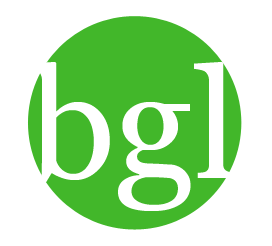 230003, Республика Беларусьг. Гродно, Скидельское шоссе, 18Втел. +375 44 726 52 53тел. +375 17 373 65 01Почтовый адрес: 220035,г.Минск, ул.Тимирязева, 65а,оф. 446, п/я 60e-mail: am@wipes.byУНП 590 831 259ОКПО 300 343 09 4000р/с  BY27 AKBB 3012 0000 4846 4400 0000Гродненское областное управление № 400ОАО «АСБ Беларусбанк»БИК AKBBBY2Хг.Гродно ул. Новооктябрьская 5Информация о компанииИнформация о компанииАдрес и контактные данные (телефон, факс, адрес электронной почты,  веб-сайт)юр. адрес : 230003 , Гродно , Скидельское шоссе 18 Впочтовый адрес : 220035 Минск , Тимирязева 65А ( офис 446 п/я 60 )Контактные данные лиц, владеющих соответствующими иностранными языками Владимир АракчеевДиректор по развитию СООО «БелГринлайн»
Моб. телефон, Viber, WhatsApp: +375447906010
е-mail: sale1@wipes.byОксана Тимощенко Менеджер  отдела продажСООО «БелГринлайн»,Минск , БеларусьТел.: +375 44 –585-15-33Skype: coordinator3_13е-mail: coordinator3@wipes.byОтрасль экономикиЛегкая промышленностьСфера деятельностиПроизводство влажных салфетокТорговые маркиЯ люблюЯ Люблю , Папа Мама, AQUA VIVA,  ZALA, ZALA FRESH ,Страна импортаСобственное производствоПотенциальные импортерыТорговые сети , торговые площадки , дискаунтеры , сети аптек , сеть  АЗСНаименование товараИзображение товараКодТН ВЭДХарактеристика товара, конкурентные преимуществаЕд. измерения, кол-воед. в упаковкеЦена  БЕЗ  НДС  в $ за ед.,возможные скидкиНаличие международных сертификатов качестваУсловия поставки (мин. и макс. партия товара, транспортировка, хранение)Условия поставки (мин. и макс. партия товара, транспортировка, хранение)Условия продажи продукции (прямые переговоры, тендеры, продажи через биржу)арт.4525 "ПАПА МАМА"  детские Алоэ (клапан) 70 шт, мягкая упак.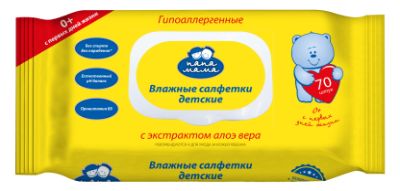 3307900008С любовью к малышам мы разработали салфетки из мягкого нетканого материала, которые бережно очищают и ухаживают за нежной кожей.Безопасность для детей подтверждена испытаниями Гродненского областного ЦГЭОЗ РБ.D-PANTHENOL и экстракт алоэ оказывают успокаивающее действие, уменьшают раздражение и способствуют заживлению кожи.Упак.70 шт /упак.18 упак /  короб  транспортировочный0,69  доллскидка возможна от объемаНа Сербию толькоОт 33 паллета+5 до +25 0СОт 33 паллета+5 до +25 0СПрямые продажиСалфетки влажные детские Ромашка "ПАПА МАМА", 72 шт., (арт. 4510)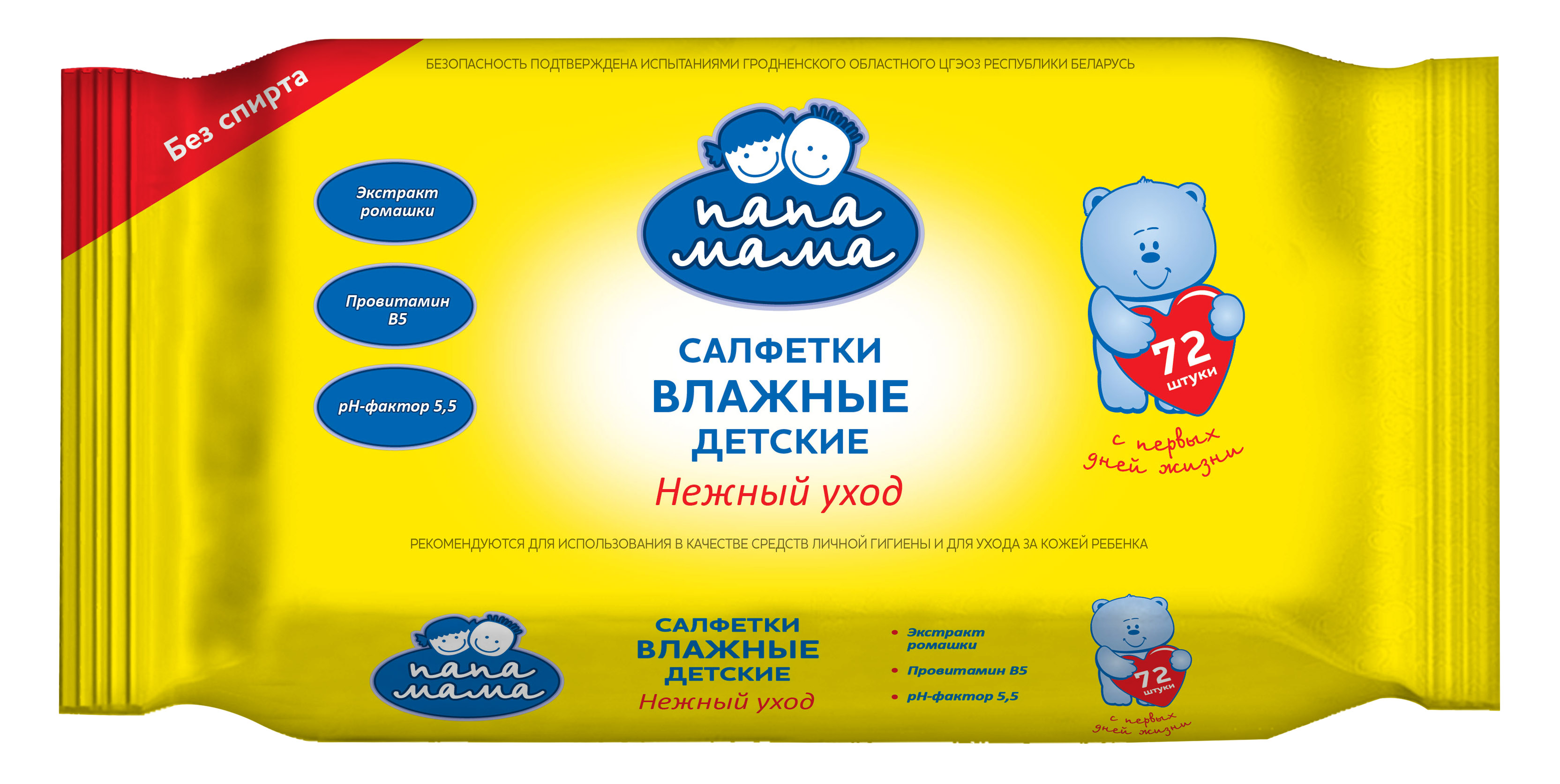 3307900008Cалфетки влажные детские Нежный уход Ромашка – салфетки из мягкого нетканого материала осуществляют нежный уход за кожей ребенка. Качественный, безопасный материал салфеток бережно очищает и предотвращает появление  опрелостей. Не вызывают дискомфорта у самого притязательного малыша, не содержат спирта и поэтому не сушат кожу. Удобны в применении, незаменимы дома и в дороге, хороши на отдыхе и на прогулке.Упак.72 шт / упак.,30 упак / транспортировочный короб0,64   доллскидка возможна от объеманетОт 33 паллета+5 до +25 0СОт 33 паллета+5 до +25 0СПрямые продажи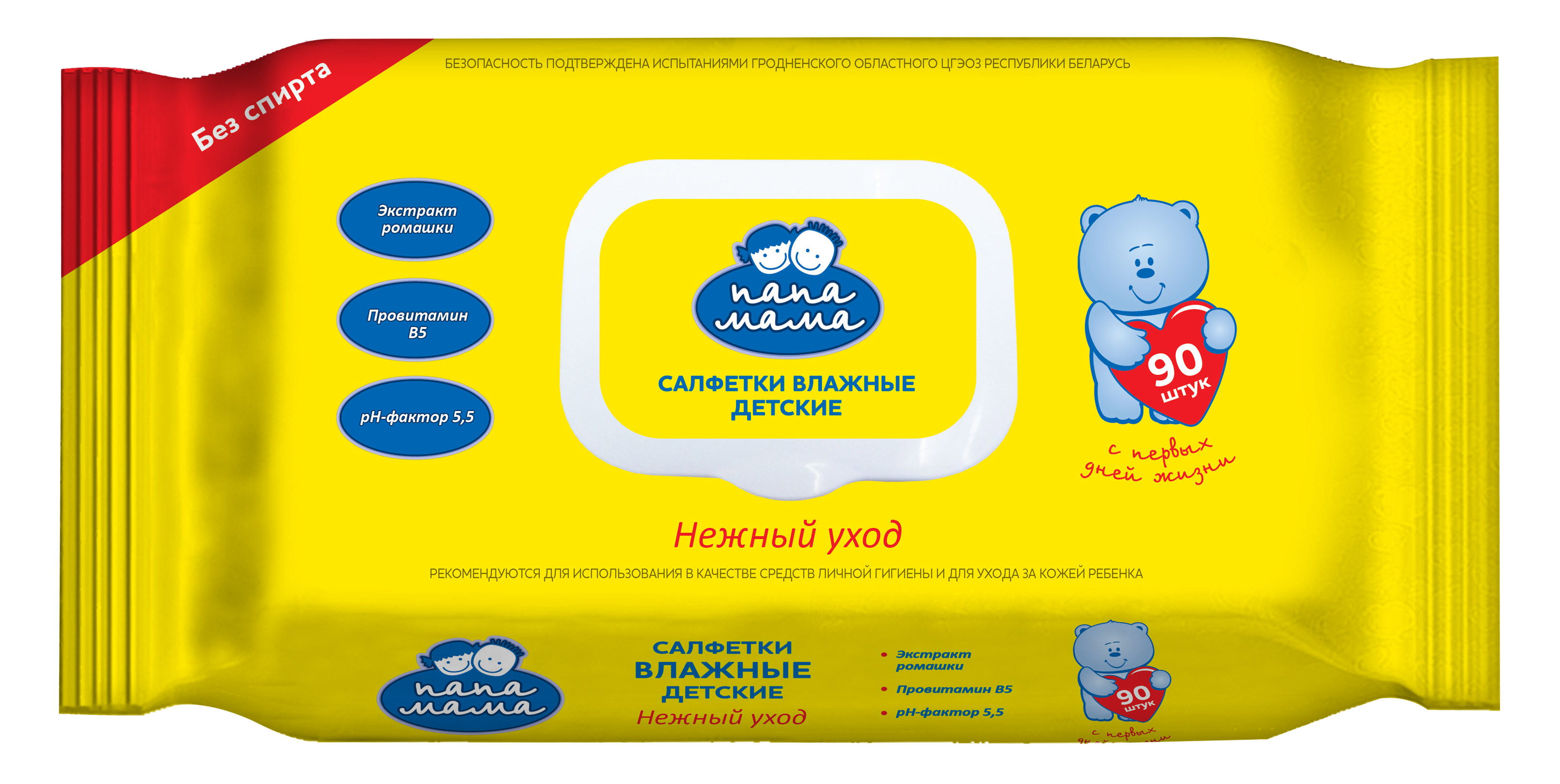 Салфетки влажные детские Ромашка "ПАПА МАМА", 90 шт., (арт. 4511)3307900008Cалфетки влажные детские  Ромашка с клапаном – мягкие и прочные салфетки из нетканого материала нежно и бережно очищают кожу малыша, успокаивает и заживляет различные микротрещинки и поэтому подходит для применения с первых дней жизни. В состав пропитывающегося лосьона входят натуральные фитоэкстракты ромашки, которые снимают воспаление и имеют антибактериальный эффект, при наличии снимают раздражение и зуд, снимает опрелости, приводят кожу ребенка в идеальное состояние. Данные салфетки не содержат спирта, имеют нейтральный уровень Ph. Они удобны в применении, незаменимы дома, в дороге, в гостях.Упак.90 шт / упак., 16 упак /транспортировочный короб0,88 доллскидка возможна от объемаНа Сербию  толькоОт 33 паллета+5 до +25 0СОт 33 паллета+5 до +25 0СПрямые продажиСалфетки влажные детские Алоэ "ПАПА МАМА", 72 шт., (арт. 4520)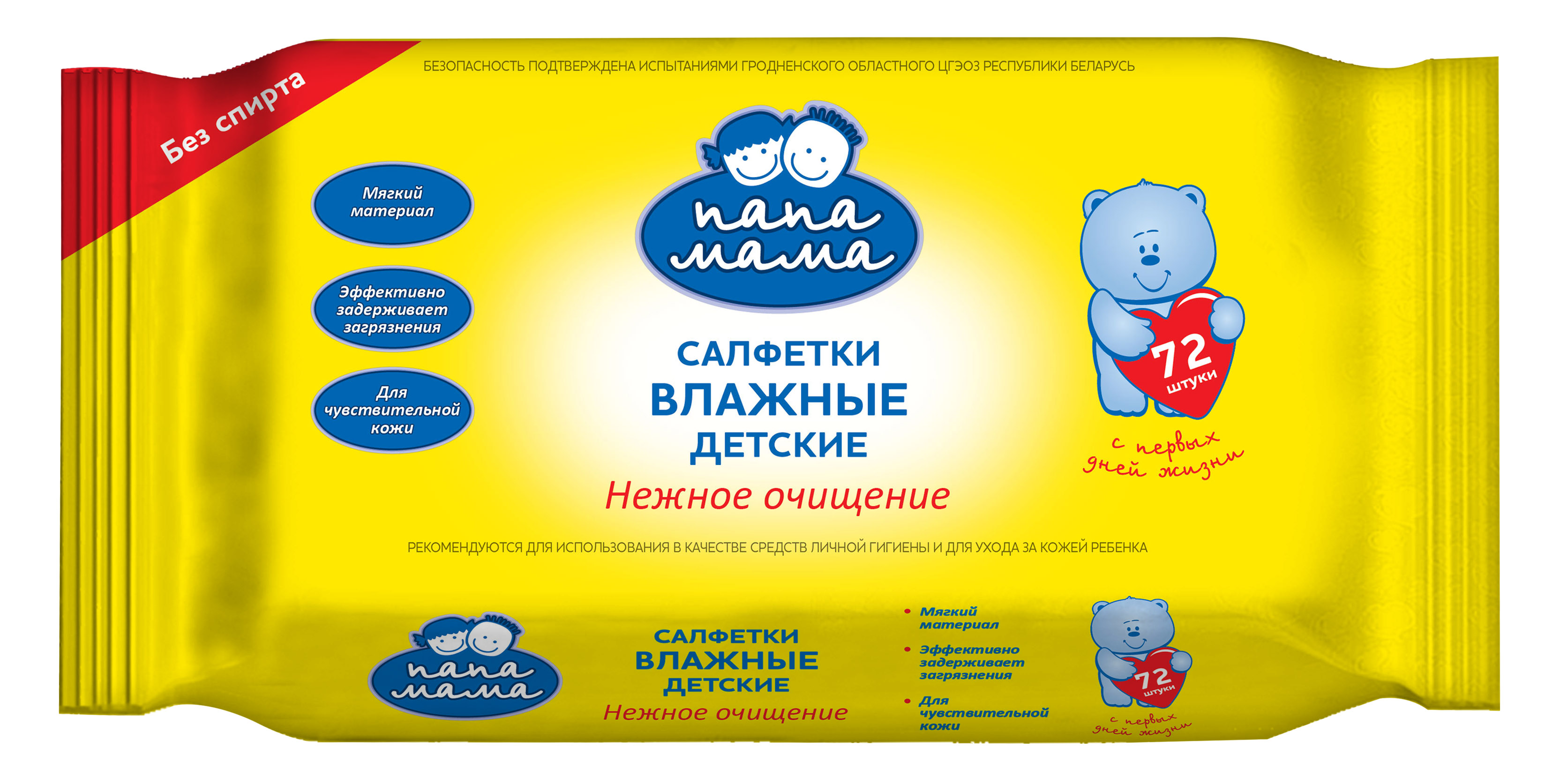 3307900008Cалфетки влажные детские  Нежное очищение Алоэ – мягкий нетканый материал салфетки нежно очищает кожу Вашего ребенка, не только увлажняя ее, но и дезинфицируя, предупреждая всевозможные опрелости у Вашего ребенка. Они не содержат спирта и парабенов, и поэтому гипоаллергенны. Алоэ придает коже ребенка приятный слегка уловимый аромат. Имеют нейтральный уровень Ph. Удобны в применении, незаменимы дома, в дороге и на отдыхе.Упак.72 шт30 упак / транспортировочный короб0,64 доллскидка возможна от объемаНа Сербию толькоОт 33 паллета+5 до +25 0СОт 33 паллета+5 до +25 0СПрямые продажиСалфетки влажные детские Алоэ "ПАПА МАМА", 20 шт., (арт. 4521)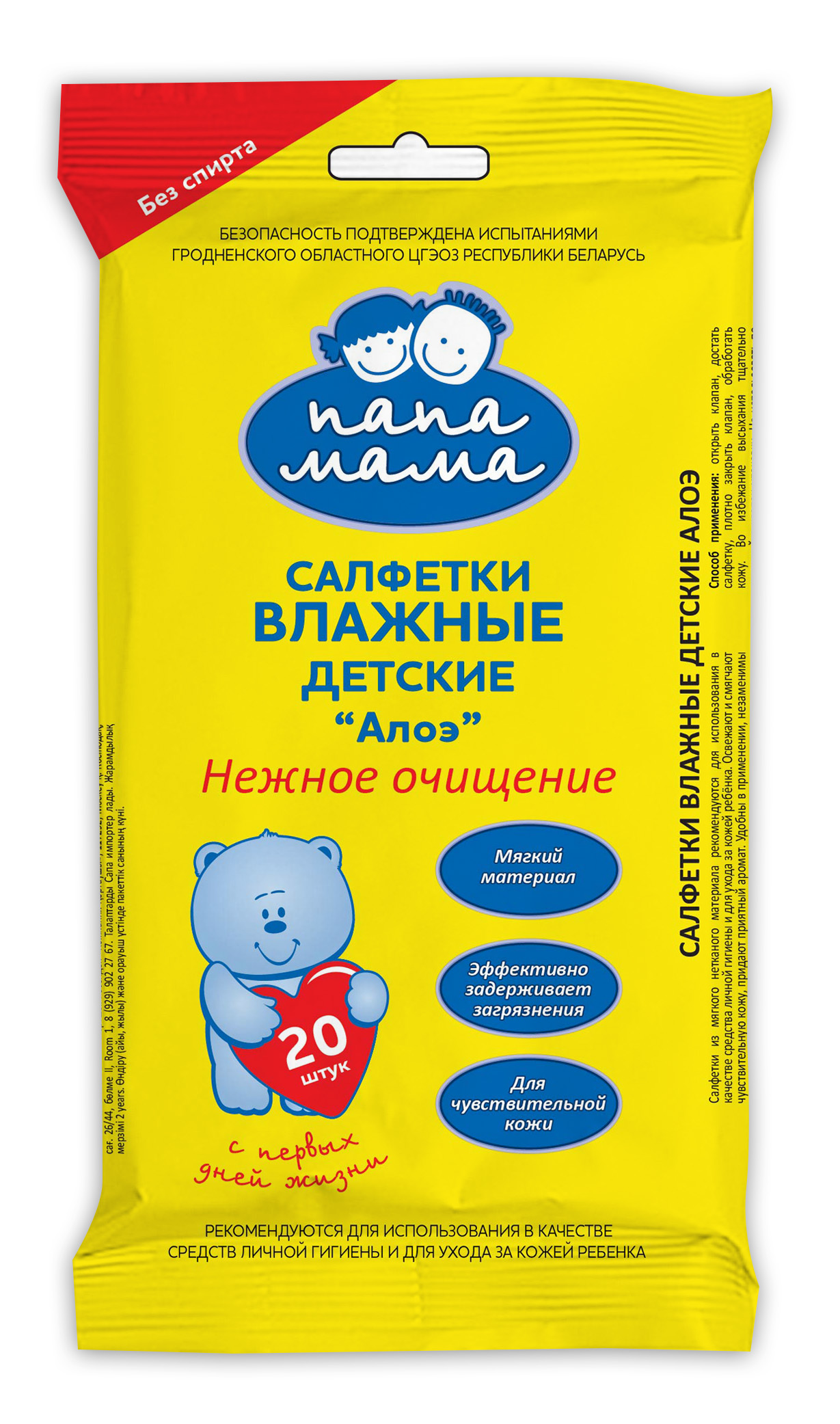 3307900008Cалфетки влажные детские  Алоэ – Салфетки из мягкого нетканого материала идеальны для использования в качестве средства личной гигиены для ухода за кожей ребёнка. Освежают и смягчают чувствительную кожу, придают приятный аромат. Не сушат кожу так, как не содержат спирта. Гипоаллергенны, так как не содержат парабенов. Хорошо дезинфицируют и смягчают кожу ребенка, потому как в пропитке салфетки находится  экстракт Алоэ. Удобны в применении, незаменимы дома, в дороге и на отдыхе.Упак.20 шт , 40 упак/транспортировочный короб0,15  скидка возможна от объемаНа Сербию  толькоОт 33 паллета+5 до +25 0СОт 33 паллета+5 до +25 0СПрямые продажиСалфетки влажные гигиенические антибактериальные "ПАПА МАМА", 72 шт., (арт. 4530)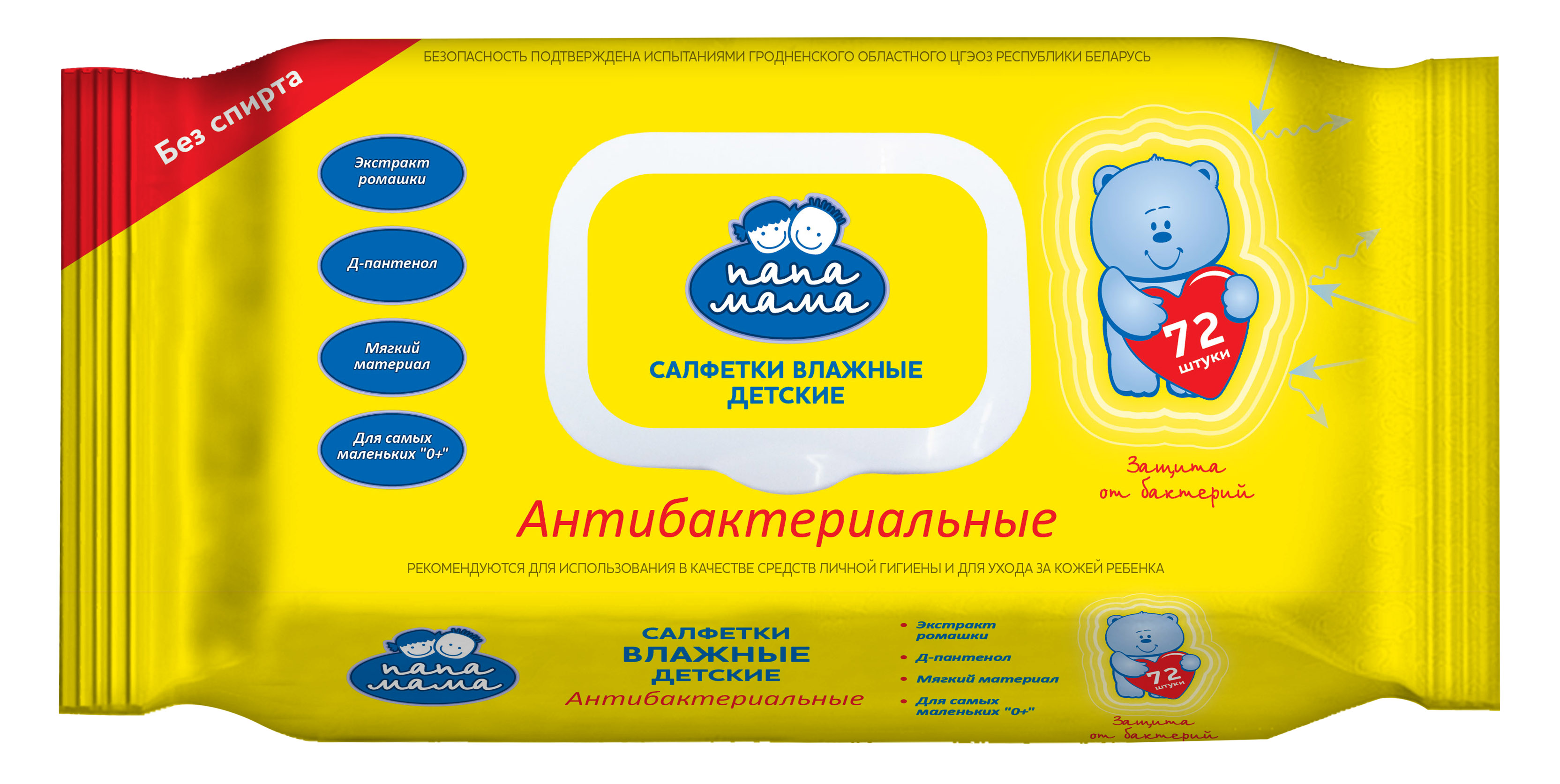 3307900008Cалфетки влажные детские  антибактериальные с клапаном  – салфетки, нежно и бережно защищающие Вашего малыша от грязи, бактерий и микроорганизмов. Сделаны из мягкого нетканого материала, хорошо подходят для ежедневного использования для очищения кожи рук Вашего малыша. Пропитки лосьона содержат увлажняющие и смягчающие вещества, а также антибактериальный лосьон. Таким образом, антибактериальный лосьон  убивает всех нежелательных бактерий, вирусов и микроорганизмов и затем увлажняет и смягчает кожу. Данные салфетки удобны в применении, незаменимы в дороге и на отдыхе.Упак. 72 шт , 21 упак/ транспортировочный короб0,80  скидка возможна от объемаНа Сербию толькоОт 33 паллета+5 до +25 0СОт 33 паллета+5 до +25 0СПрямые продажиСалфетки влажные гигиенические антибактериальные "ПАПА МАМА", 20 шт., (арт. 4531)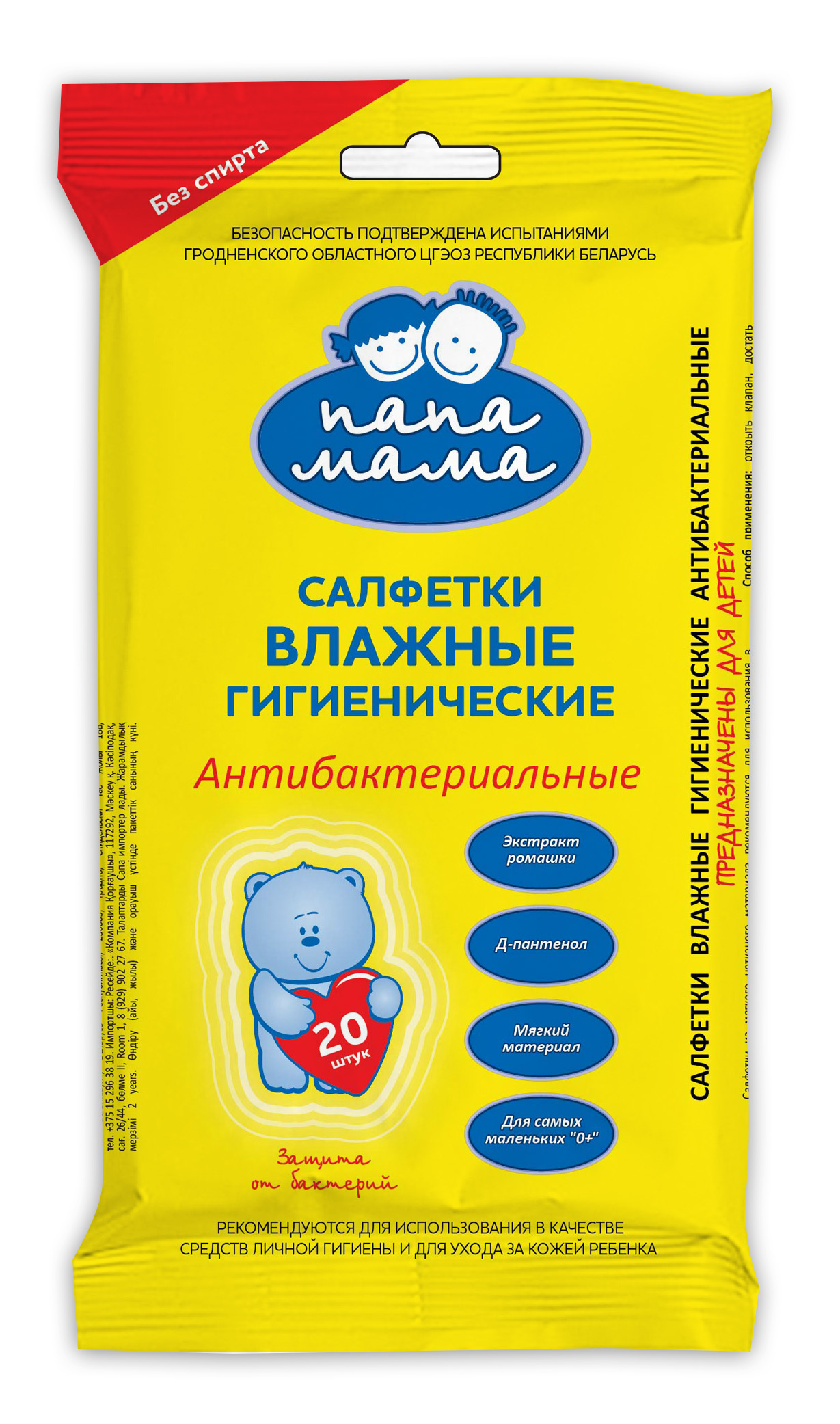 3307900008Cалфетки влажные детские  антибактериальные  – данные салфетки хорошо очищают и оберегают Вашего малыша от самых известных нежелательных бактерий, вирусов и микроорганизмов, а затем увлажняют и смягчают нежную кожу ребенка. Они хорошо подходят для ежедневного использования для очищения кожи рук. Не содержат агрессивных спиртов, которые могут сушить нежную кожу ребенка. Также не содержат парабенов, которые могут повлечь за собою аллергическую реакцию. Данные салфетки удобны в применении, незаменимы в дороге и на отдыхе.Упак.20 шт , 40 упак / транспортировочный короб0,16 доллараскидка возможна от объемаНа Сербию толькоОт 33 паллета+5 до +25 0СПрямые продажиПрямые продажиСалфетки влажные детские Ромашка  "AQUA VIVA",72 шт., (арт. АВ1100)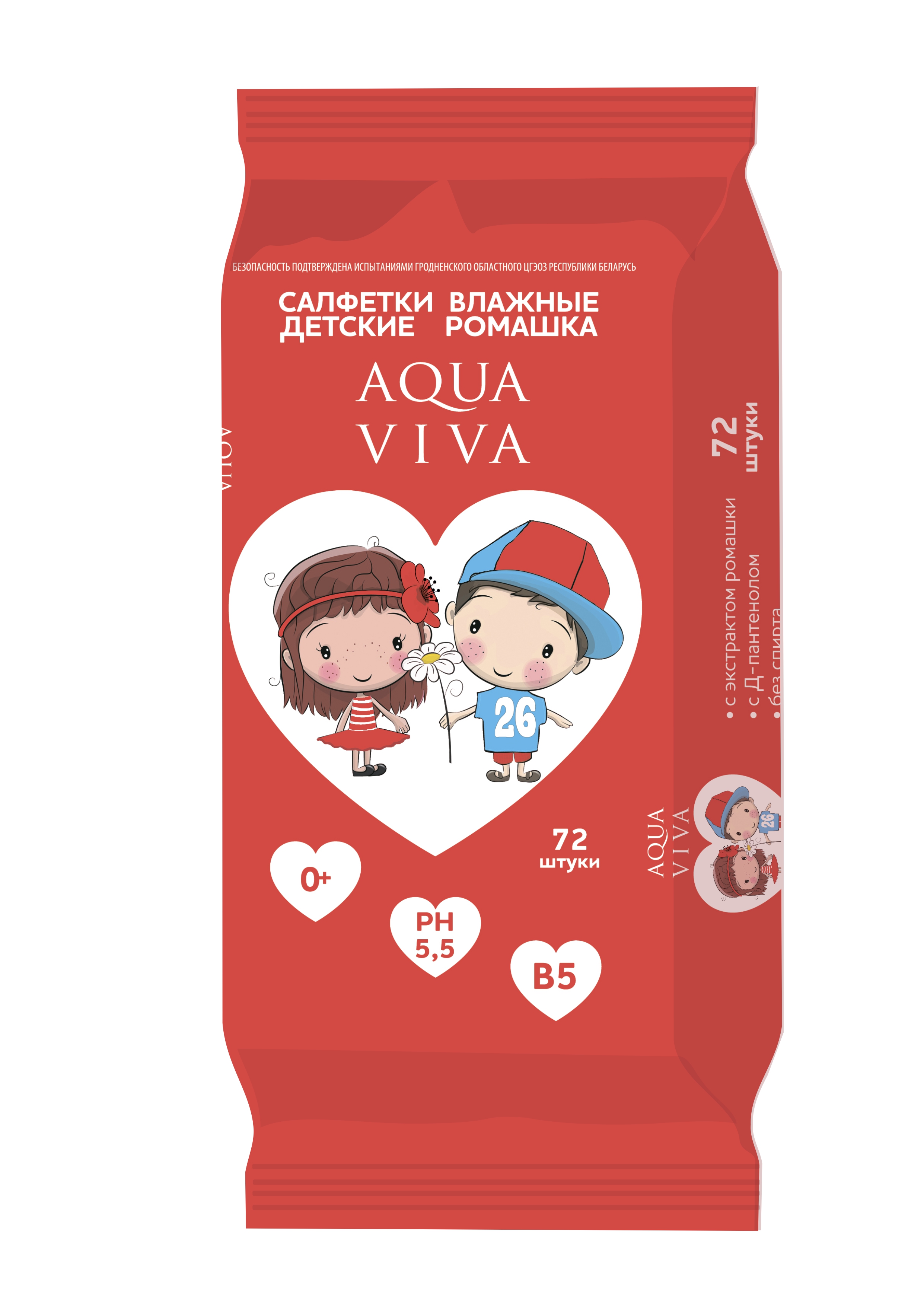 3307900008салфетки из мягчайшего нетканого материала, используемые для личной гигиены для ухода за кожей ребенка. Прекрасно освежают и смягчают нежную кожу ребенка, предупреждая опрелости, придавая коже приятный аромат. Удобны в применении, незаменимы дома, в дороге и на отдыхе.Упак.72 шт , 24 упак. В транспортировочном коробе0,81доллара скидка возможна от объемаНа Сербию  толькоОт 33 паллета+5 до +25 0СПрямые продажиCалфетки влажные детские Алоэ "AQUA VIVA",72 шт., (арт. АВ1200)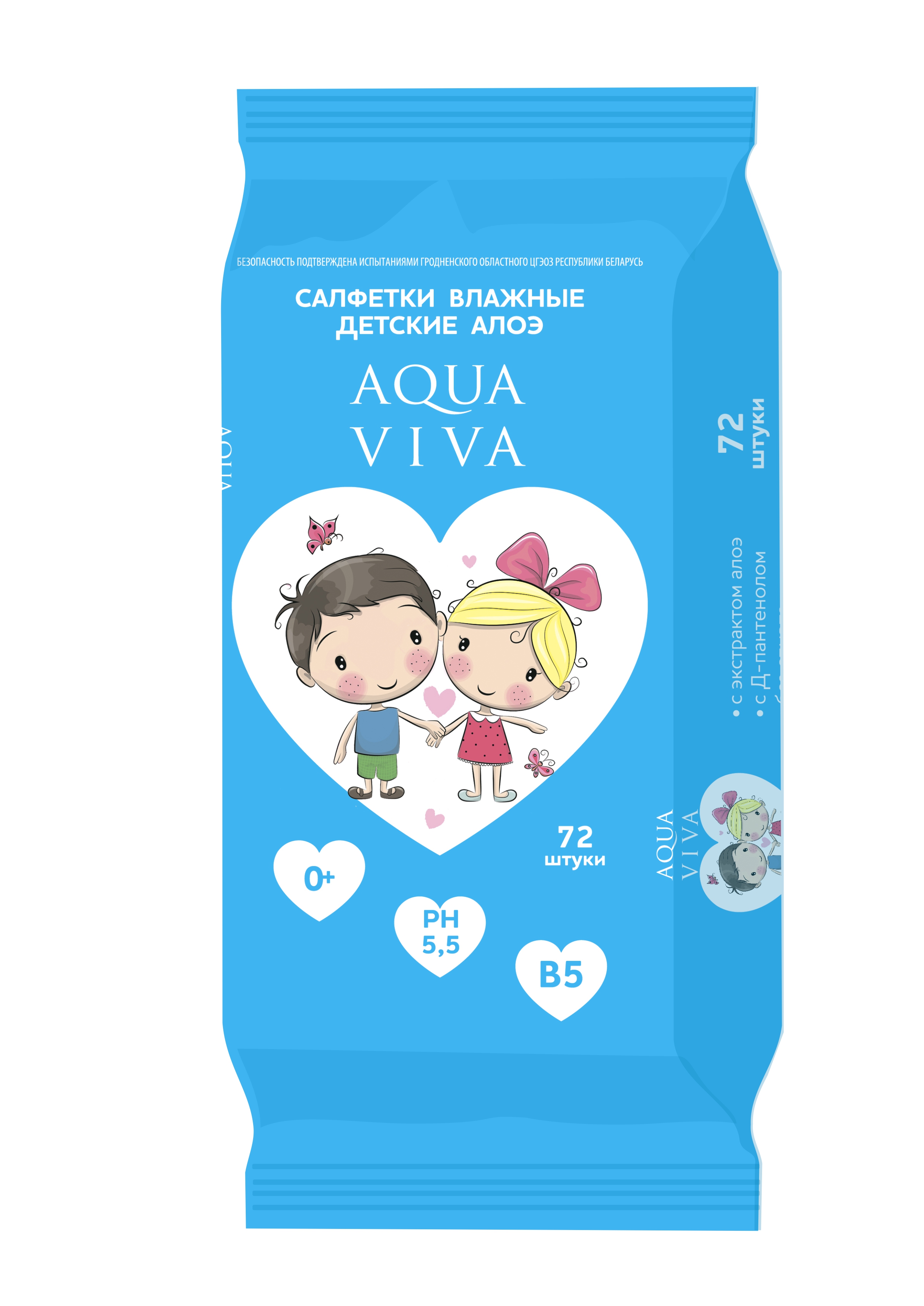 3307900008влажные салфетки из очень мягкого нетканого плотного материала, который не только прекрасно очищает кожу ребенка, но и увлажняет ее и смягчает. Они гипоаллергенны и потому подходят с первых лет жизни для ребенка. При их использовании кожа не остается липкой. Они незаменимы дома, в дороге и на отдыхе.Упак.72 шт , 24 упак. В транспортировочном коробе0,84  доллара скидка возможна от объемаНа Сербию  толькоОт 33 паллета+5 до +25 0СПрямые продажиCалфетки влажные гигиенические антибактериальные"AQUA VIVA",72 шт., (арт. АВ1400)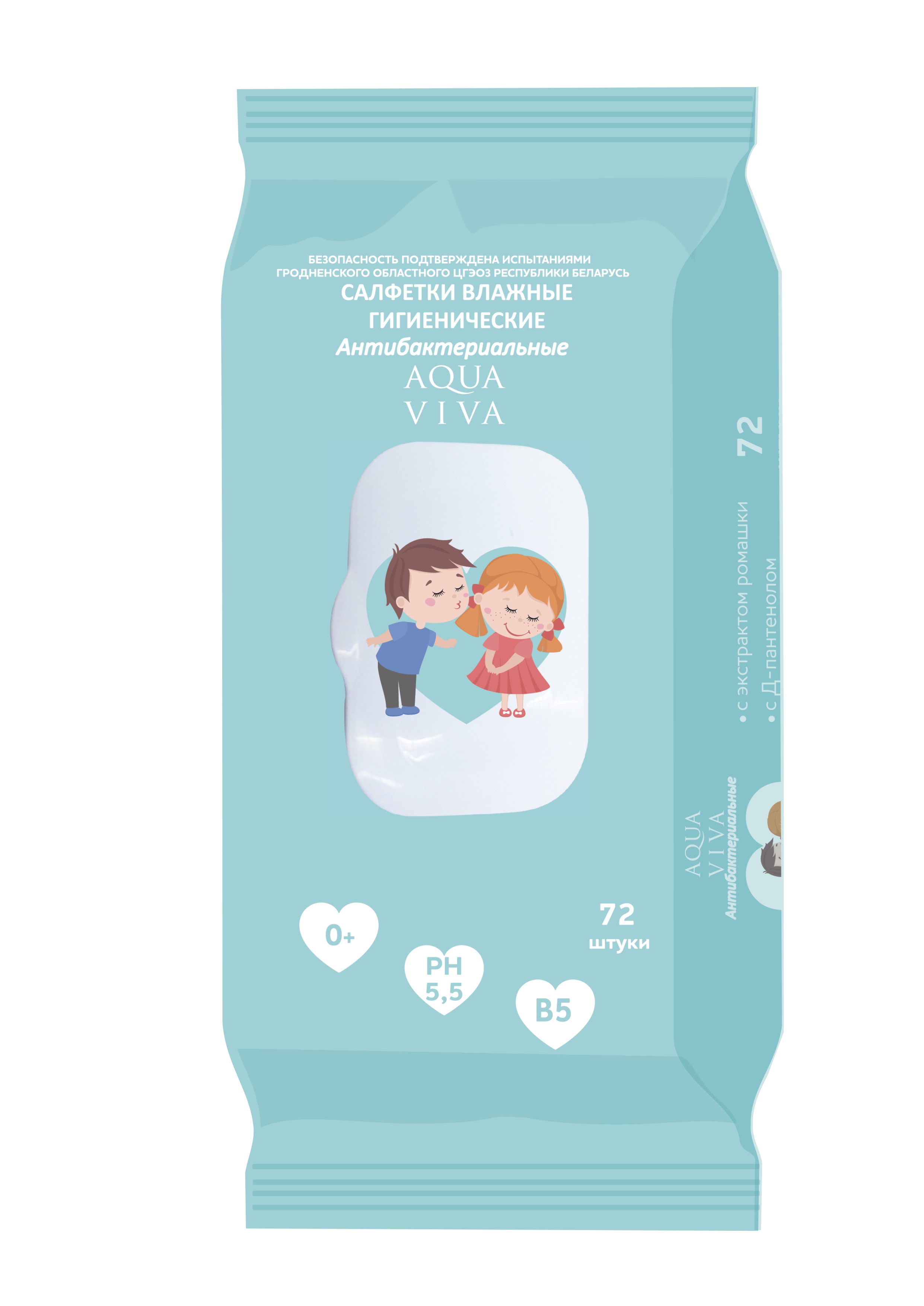 3307900008влажные салфетки, хорошо дезинфицируют кожу, очищая ее, обеспечивая антибактериальный эффект. Они абсолютно безопасны для детей с рождения. Незаменимы в гостях,  в дороге, на отдыхе  для гигиенической обработки рук, детских игрушек, а также пустышек.Упак.72 шт , 20 упак. В транспортировочном коробе0,99 доллара скидка возможна от объемаНа Сербию   толькоОт 33 паллета+5 до +25 0СПрямые продажиСалфетки влажные детские Алоэ "AQUA VIVA",100 шт., (арт. АВ1500)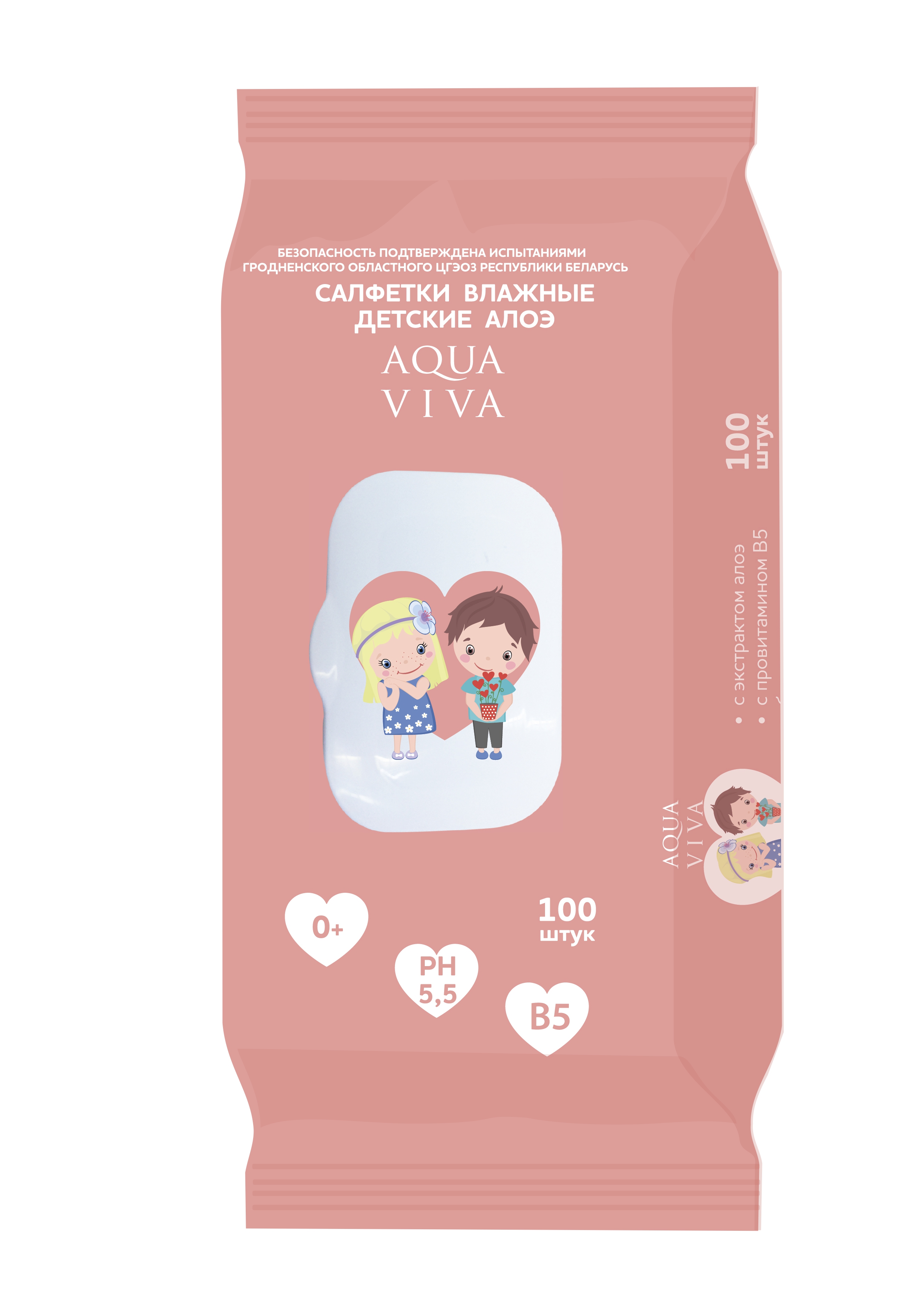 3307900008Cалфетки влажные детские Алоэ с клапаном –созданы для самого бережного ухода за чувствительной детской кожей. Их мягкость и нежность, а также прочность позволит без проблем легко и быстро удалить самые сложные загрязнения на коже Вашего ребенка. Натуральные компоненты, которые входят в состав пропиток, бережно смягчают и увлажняют кожу, делая ее мягкой и нежной. Они не содержат спиртов и парабенов. Салфетки очень удобны при смене подгузника, кормлении, а также на прогулке и в гостях.Упак.100 шт , 18 упак. /транспортировочный короб1,24 доллараскидка возможна от объемаНетОт 33 паллета+5 до +25 0СПрямые продажиCалфетки влажные детские Алоэ "AQUA VIVA", 120 шт., (арт. АВ1700)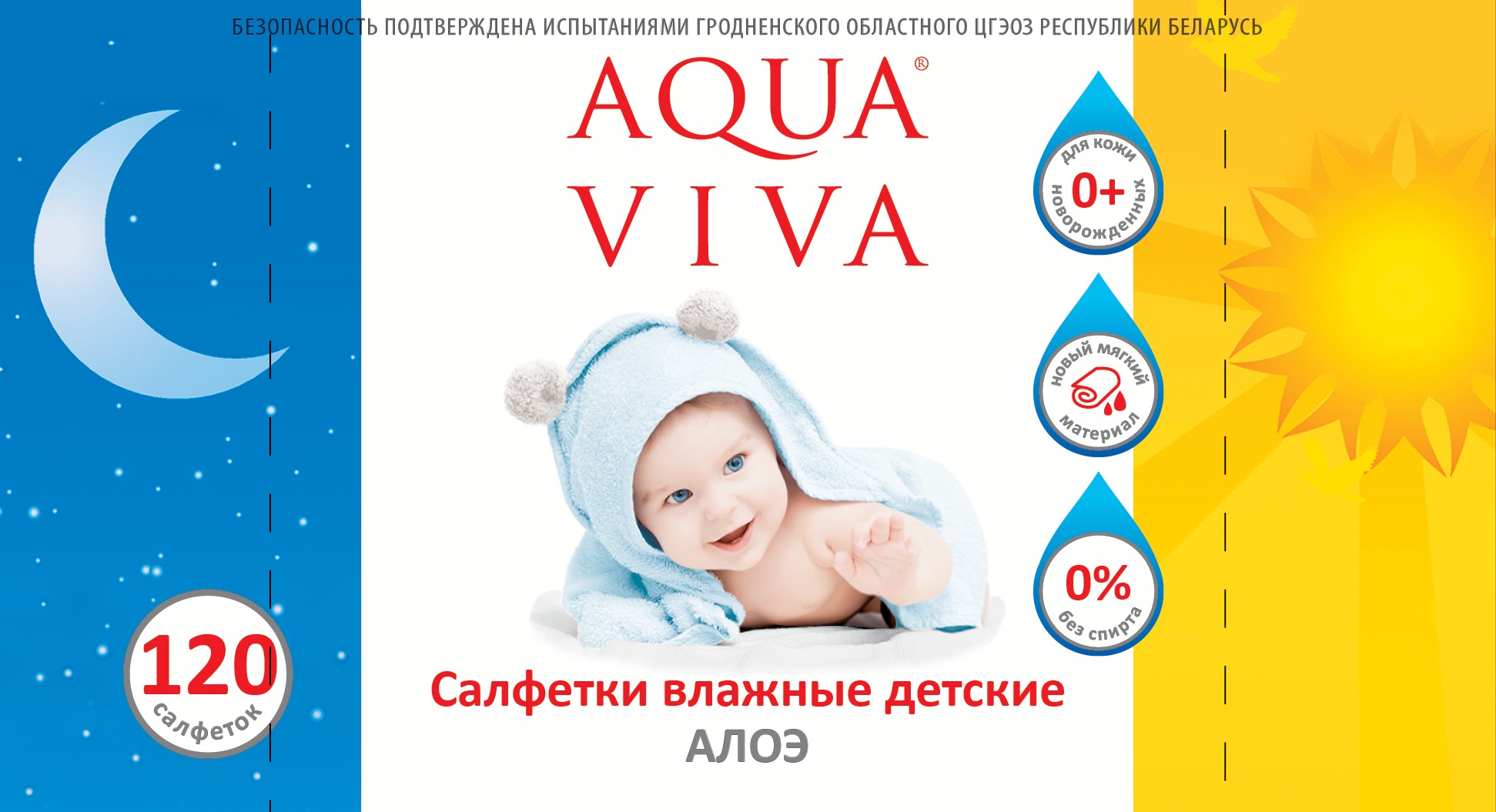 3307900008Cалфетки влажные детские Алоэ – мягко и нежно очищают и увлажняют детскую кожу, предотвращая опрелости у малыша. При использовании данных салфеток лосьон пропитки не оставляет на коже ребенка неприятной липкости и пленки, она также не пенится. Данные салфетки не содержат спиртов и парабенов. Они также не оставляют ворсинок на самой нежной коже ребенка и не сушат кожу. Салфетки очень удобны для применения при смене подгузника, кормлении, а также на прогулке и в гостях.Упак. 120 шт , 24 упак/транспортировочный короб0,89 доллара скидка возможна от объемаНетОт 33 паллета+5 до +25 0СПрямые продажиСалфетки влажные детские Ромашка "AQUA  VIVA",120 шт., (арт. АВ1800)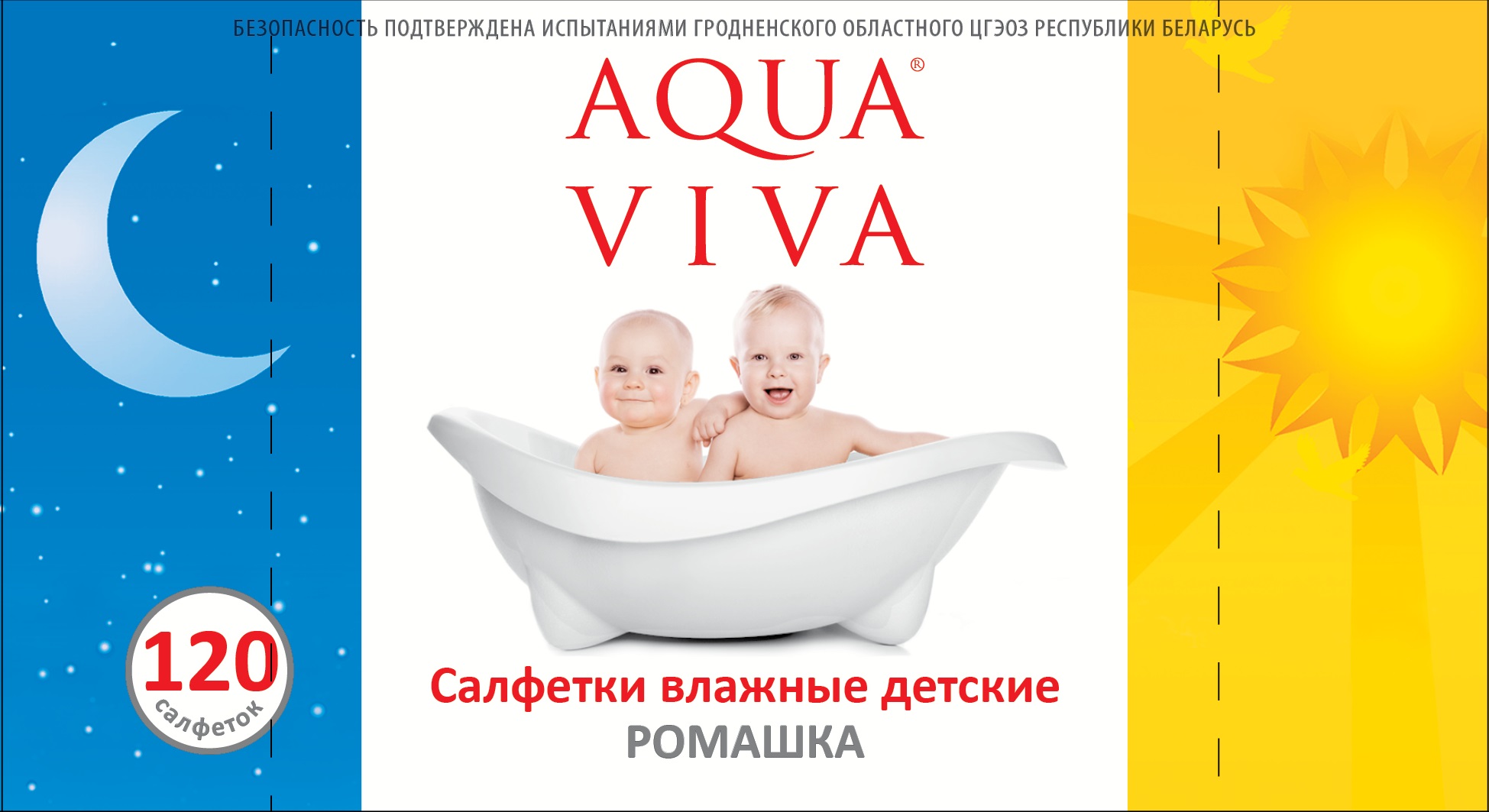 3307900008Cалфетки влажные детские Ромашка – нежно очищают и увлажняют детскую кожу, мягко и нежно освежают, не оставляя после себя неприятной липкости и пленки. После применения данных салфеток на коже не остается ворсинок ткани, при контакте с кожей пропитка данной салфетки не пенится и в тоже время они не сушат кожу. Не содержат спиртов и парабенов,  гипоаллергенны. Салфетки очень удобны для применения при смене подгузника, кормлении, а также на прогулке и в гостях. Идеально подходят и для утреннего туалета.Упак. 120 шт , 24 упак/транспортировочный короб0,89 доллара скидка возможна от объемаНетОт 33 паллета+5 до +25 0СПрямые продажиСалфетки влажные детские Ромашка AQUA VIVA, 60 шт., (арт. АВ 8412)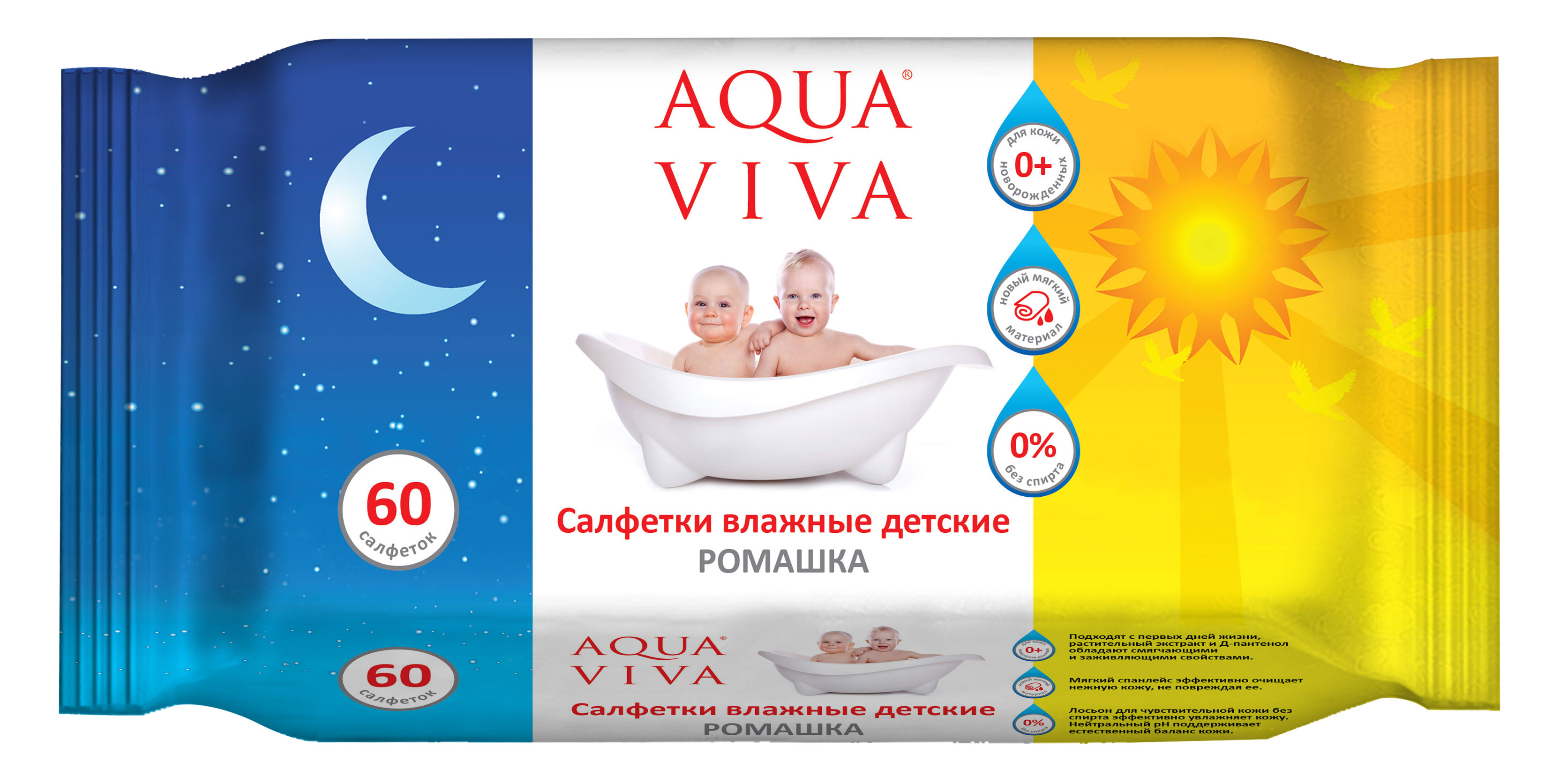 3307900008Cалфетки влажные детские Ромашка – нежно очищают и увлажняют детскую кожу, мягко и нежно освежают, не оставляя после себя неприятной липкости и пленки. После применения данных салфеток на коже не остается ворсинок ткани, при контакте с кожей пропитка данной салфетки не пенится и в тоже время они не сушат кожу. Не содержат спиртов и парабенов,  гипоаллергенны. Салфетки очень удобны для применения при смене подгузника, кормлении, а также на прогулке и в гостях. Идеально подходят и для утреннего туалета.Упак. 60шт , 27 упак/транспортировочный короб0,47 доллара  скидка  возможна от объемаНетОт 33 паллета+5 до +25 0СПрямые продажиСалфетки влажные детские Алоэ AQUA VIVA, 60 шт., (арт. АВ 8418)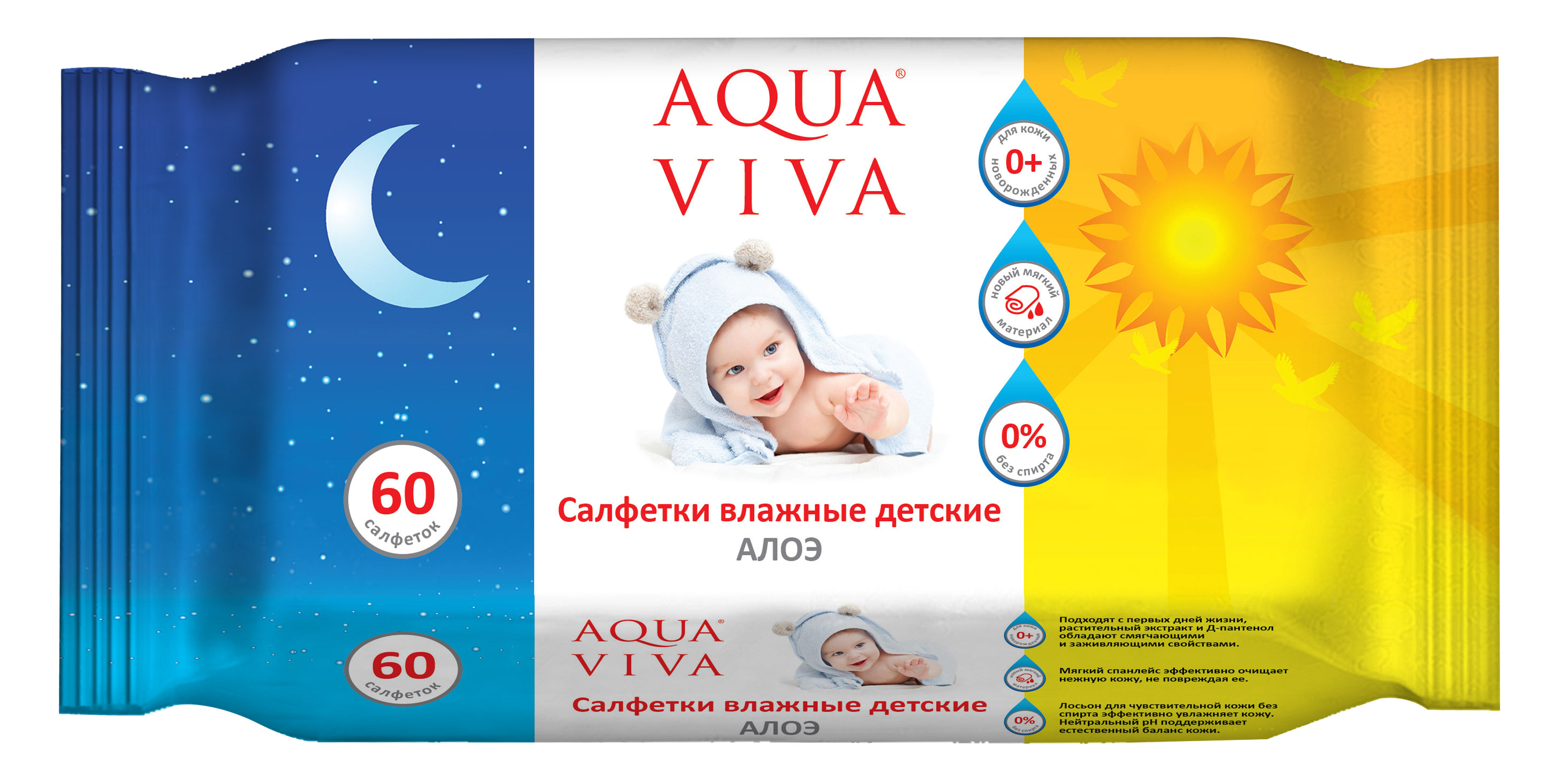 3307900008Cалфетки влажные детские Алоэ – очень удобны в применении, прекрасно смягчают и увлажняют кожу ребенка. Не содержат спиртов, парабенов, в составе лосьона пропитки не имеют мыльных растворов, в связи с этим и не пенятся. При их использовании нет эффекта липкости. Все это позволяет быть уверенным в том, что у Вашего малыша не появится различных покраснений, зуда, раздражений, аллергических реакций.  Данные салфетки прекрасно очищают и увлажняют при их использовании дома, в гостях, на прогулке и в путешествии.Упак. 60шт , 27 упак/транспортировочный короб0,47 доллара скидка возможна от объемаНетОт 33 паллета+5 до +25 0СПрямые продажиСалфетки влажные детские Алоэ AQUA VIVA , 72 шт., (арт. АВ 8419)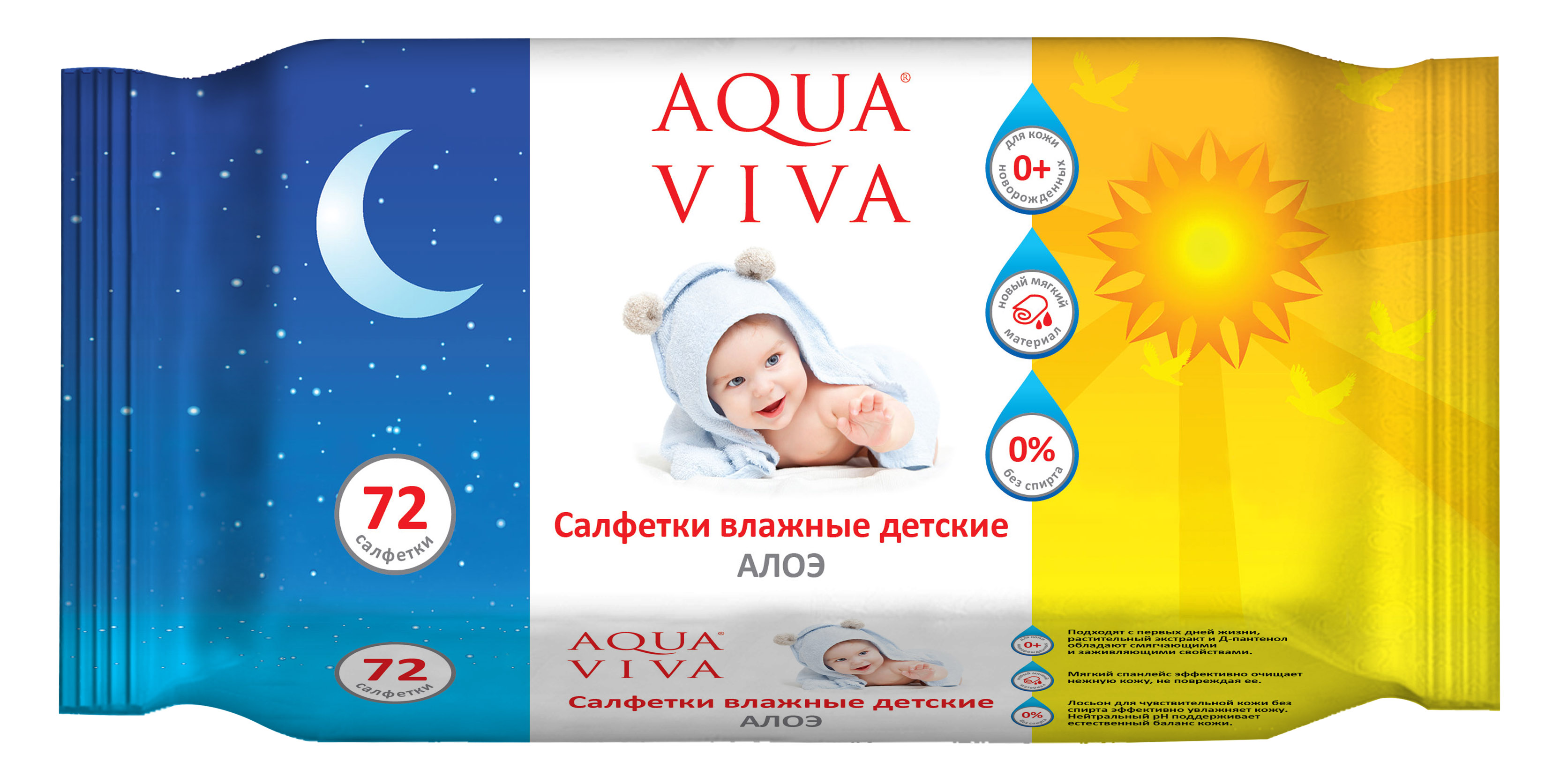 3307900008Cалфетки влажные детские Алоэ – очень удобны в применении, прекрасно смягчают и увлажняют кожу ребенка. Не содержат спиртов, парабенов, в составе лосьона пропитки не имеют мыльных растворов, в связи с этим и не пенятся. При их использовании нет эффекта липкости. Все это позволяет быть уверенным в том, что у Вашего малыша не появится различных покраснений, зуда, раздражений, аллергических реакций.  Данные салфетки прекрасно очищают и увлажняют при их использовании дома, в гостях, на прогулке и в путешествии.Упак. 72 шт , 27 упак/транспортировочный короб0,52  доллара  скидка возможна от объемаСалфетки влажные гигиенические для интимной гигиены "AQUA VIVA", 20 шт., (арт.АВ8420)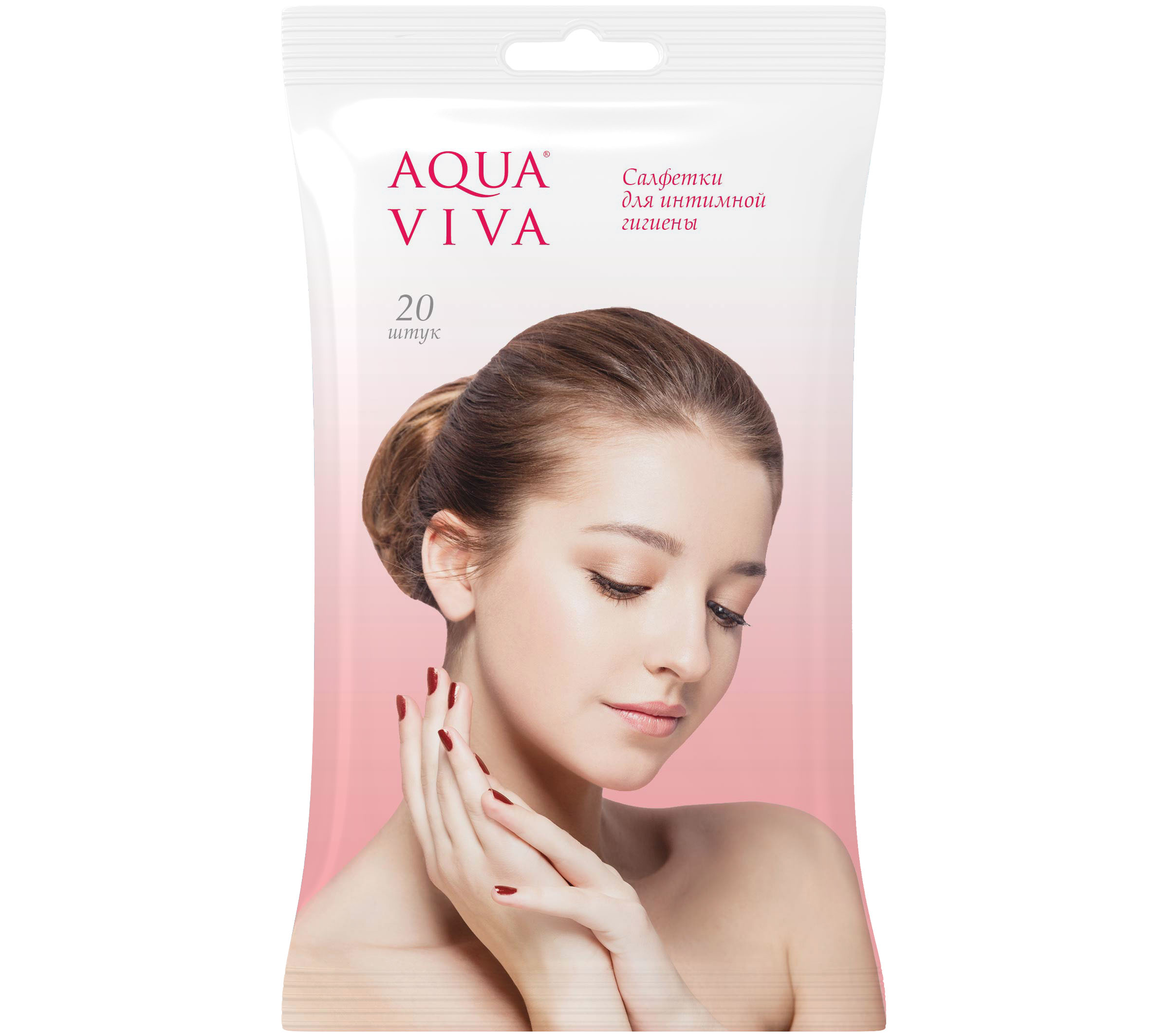 3307900008Cалфетки влажные гигиенические для интимной гигиеныочень удобные в применении, не вызывают раздражения, аллергии и неприятных ощущений. Ткань данных салфеток бархатистая на ощупь, что дарит приятные ощущения. При использовании данных салфеток надолго остается чувство свежести и чистоты, которое будет с Вами в течении дня.Упак.20 шт , 27 упак / транспортировочный короб0,28 доллара  скидка возможна от объемаНа Сербию  толькоОт 33 паллета+5 до +25 0СПрямые продажиСалфетки влажные гигиенические для снятия макияжа COSMETIC "AQUA VIVA", 20 шт., (арт. АВ8421)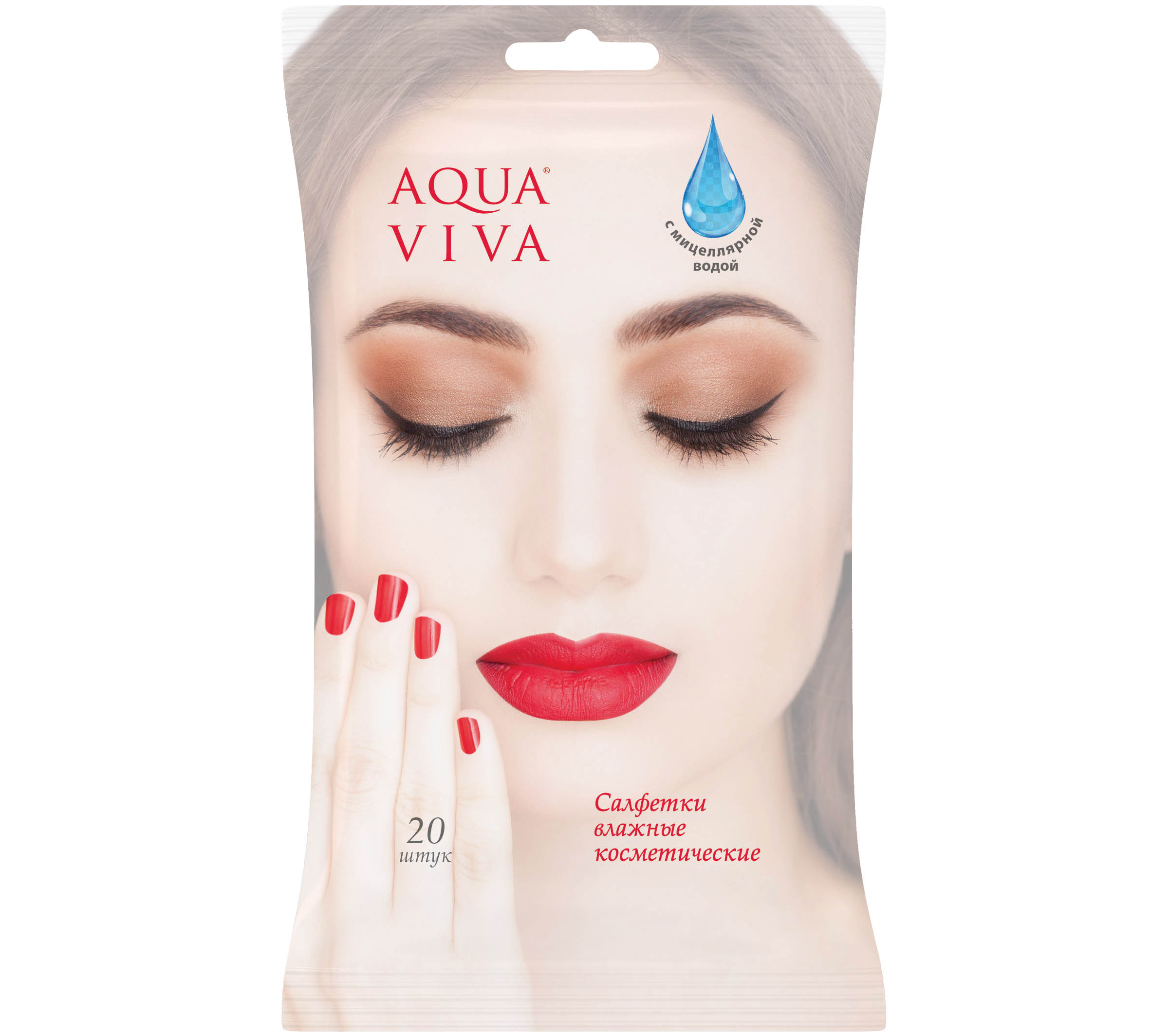 3307900008Гигиенические салфетки разработаны для снятия макияжа, для всех типов кожи. Удаляют водостойкий макияж и тушь, благодаря D-пантенолу и экстракту ромашки, увлажняют кожу, не требуют дополнительного умывания. Салфетки из мягкого нетканого материала (50% вискозы) имеют хорошую плотность, достаточную влажность и удобный размер, что делает их незаменимыми в бережном уходе.0,28 доллара  скидка возможна от объемаНа Сербию   толькоОт 33 паллета+5 до +25 0СПрямые продажиСалфетки влажные для рук с противовирусным эффектом  "AQUA VIVA", 8 шт., (Артикул АВ 18108)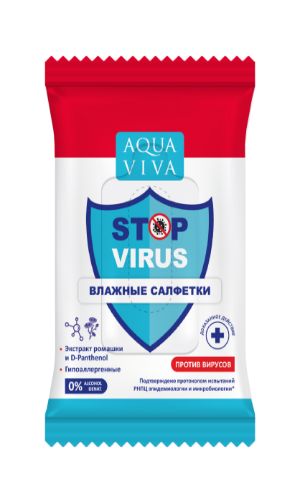 3307900008Салфетки влажные для рук с противовирусным эффектомДля дезинфекции рук и поверхностей в течение дня, всегда, когда это необходимо. Рекомендуются для  использованы  в период сезонных респираторных вирусных инфекций.Доказанное действие ПРОТИВ  ВИРУСОВ*Без спирта!  — не сушат кожуD-Panthenol и экстракт ромашки — смягчают и увлажняют кожуГипоаллергенныеКомпактная упаковка - легко поместится в карман или сумочку*Противовирусный эффект подтвержден испытаниями ГУ «Республиканский научно-практический центр эпидемиологии и микробиологии» Республики Беларусь0,21 доллара скидка возможна от объемаНа Сербию   толькоОт 33 паллета+5 до +25 0СПрямые продажиВлажные носовые платочки антибактериальные с натуральными эфирными маслами пихты, эвкалипта, мяты и мускатного шалфея "AQUA VIVA", 10 шт. , (Артикул АВ3010)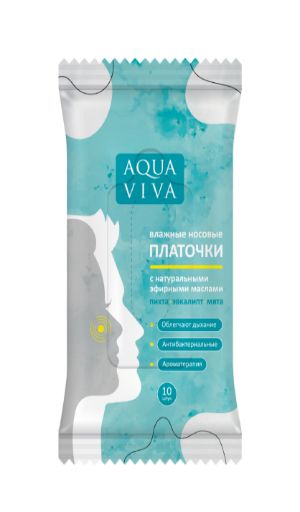 3307900008Облегчают дыхание при заложенности носаАнтибактериальный комплекс убивает 99% типовых культур бактерий и грибовКомпактная упаковка - легко поместится в карман или сумочку.Ароматерапия с натуральными эфирными масламиУпак.10 шт , 50 упак/транспортровочный короб0,19  доллара скидка возможна от объемаНа СербияюОт 33 паллета+5 до +25 0СПрямые продажиСалфетки влажные для ухода за лежачими больными "AQUA VIVA", 40 шт., (арт. АВ20040)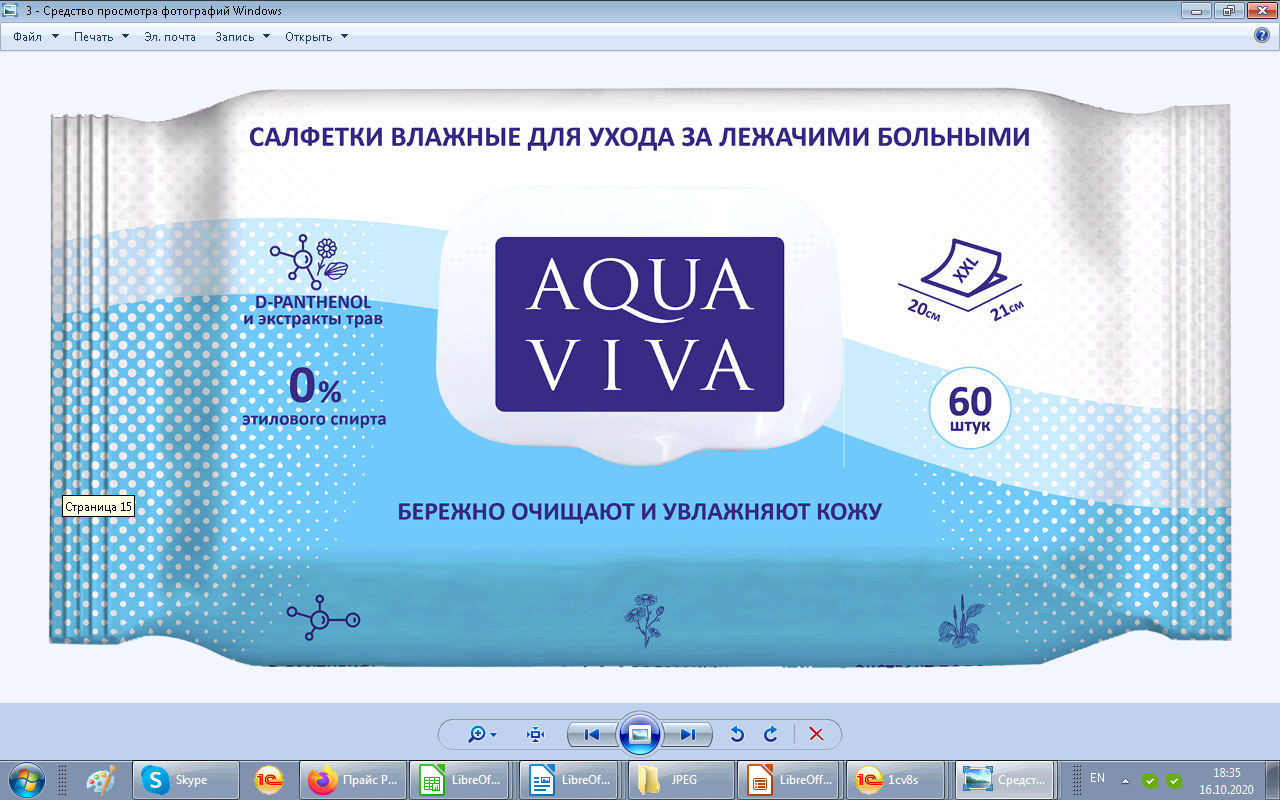 3307900008XXL размерНе содержат этилового спиртаD-PANTHENOL и экстракты трав бережно очищают и увлажняю  кожуГипоаллергенныеГигиенические салфетки разработаны для ухода за лежачими больными, имеют специальную формулу лосьона, большой размер и высокую плотность салфетки, что делает их незаменимыми в бережном уходе.D-PANTHENOL — способствует восстановлению клеток, обладает увлажняющим и разглаживающим кожу действием.Экстракт ромашки обладает антиоксидантным, противомикробным и противовоспалительным, действием.Экстракт подорожника обладает антисептическим, бактерицидным, восстанавливающим и очищающим действием.Упак.40 шт ,  18  упак. /транспортный короб0,94 доллара скидка возможна от объемаНа Сербию   толькоОт 33 паллета+5 до +25 0СПрямые продажиВлажная туалетная бумага "AQUA VIVA", 40 листов, (арт. АВ40040)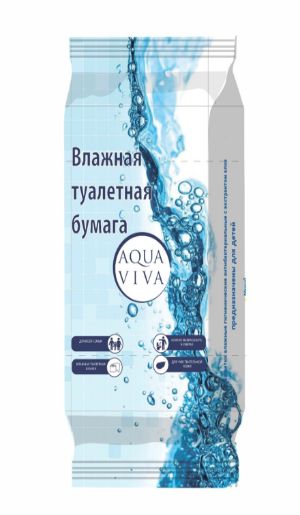 3307900008данная бумага очень напоминает влажные салфетки, но по-своему составу она очень отличается. Данную бумагу в отличие от салфеток можно смывать в унитаз, при этом точно быть уверенным в том, что они не засорят унитаз, ведь она растворяется в воде. От обычной туалетной бумаги она отличается тем, что она увлажнена и дарит приятные комфортные ощущения. При длительном применении не вызывает аллергических реакций. Для поддержания гигиены, чистоты и свежести она прекрасно заменит в любой поездке, путешествии рулон обычной туалетной бумаги или салфетки.Упак. 40 шт , 75 упак/транспортировочный короб0,39 доллара скидка возможна от объемаНа Сербию   толькоОт 33 паллета+5 до +25 0СПрямые продажиВлажная туалетная бумага "ZALA", 100 листов, (Арт. ZL40100)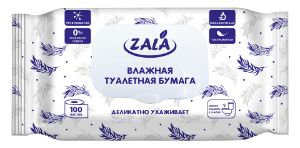 3307900008 ухаживаетНе засоряет канализациюГипоаллергеннаяУльтрамягкаяСодержит провитамин B5ДеликатноУпаковка с клапаномИзготовлена из материала АЭРЛЕЙД,Удобный размер листа 120х180 мм соответствует размеру двух листочков сухой бумаги.Пропитанная мягким косметическим лосьоном с растительным экстрактом и провитамином B5 (Panthenol), бережно очищая, бумага увлажняет кожу, улучшает ее барьерные функции, стимулирует процессы заживления поврежденной кожи.Влажная бумага дарит ощущение чистоты и свежести в течение дня. Используется для совершения ежедневных туалетных процедур, а также в дополнение к сухой туалетной бумаге. Не содержит этилового спирта. который содержит целюлозу и по сути является бумагой, поэтому  не засоряет канализациюУпак. 100 шт , 24 упак. /транспортировочный короб0,89 доллара скидка возможна от объемаНа Сербию   толькоОт 33 паллета+5 до +25 0СПрямые продажиСалфетки влажные универсальные "Зимнее настроение" "ZALA", 60 шт., (арт. ZL26160)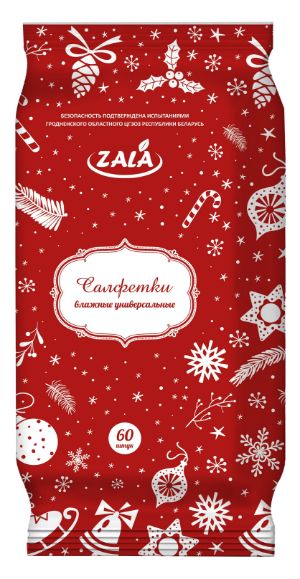 3307900008Салфетки влажные  универсальныеНе содержат этилового спиртаПропитывающий лосьон на основе очищенной водыПоддерживают естественный pH-баланс кожисвежают и смягчают чувствительную кожу, придают приятный аромат. Удобны в применении, незаменимы дома, в дороге и на отдыхе.Цитрусовый аромат с нотой мандарина и молодых побегов ели на фоне корицы поднимет настроение и создаст неповторимое ощущение праздника.Упак.60 шт , 27 упак./ Транспортировочны1 короб0,55 доллара скидка возможна от объемаНа Сербию   толькоОт 33 паллета+5 до +25 0СПрямые продажиСалфетки влажные гигиенические для детей с ароматом Алоэ и зеленый чай "ZALA", 60 шт., (арт. ZL21200)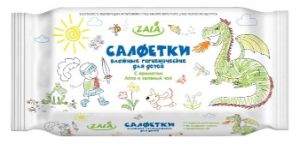 3307900008Cалфетки влажные гигиенические для детей с ароматом Алоэ и зеленый чай – мягкие, в меру влажные, обладающие легким приятным ароматом. При длительном использовании не вызывают раздражений и покраснений на нежной коже ребенка. Прекрасно освежают и дарят ощущение свежести и комфорта, как взрослым, так и детям. Рекомендуется использовать дома, в автомобиле, в кемпинге, в самолете, в гостях, при смене подгузника, при кормлении и на прогулке.Упак.60 шт , 42 упак./ Транспортировочны1 короб0,45 доллара скидка возможна от объемаНа Сербию   толькоОт 33 паллета+5 до +25 0СПрямые продажиСалфетки влажные гигиенические для детей с ароматом Алоэ и зеленый чай "ZALA", 72 шт., (арт. ZL21300)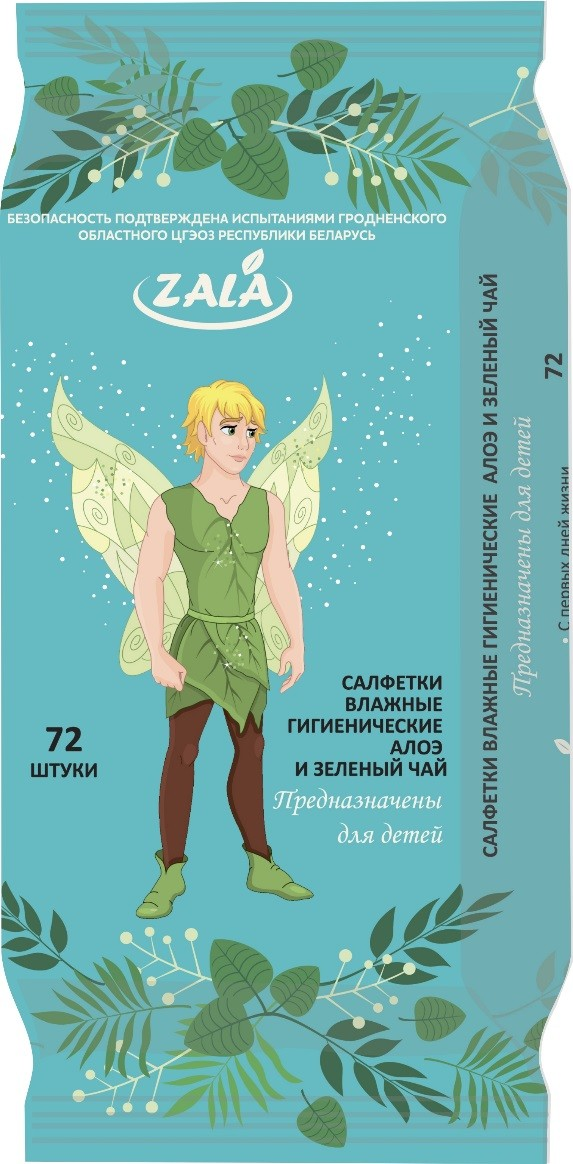 3307900008Cалфетки влажные гигиенические для детей с ароматом Алоэ и зеленый чай – салфетки из мягкого нетканого материала с очень нежным едва уловимым ароматом алоэ и зеленого чая. Рекомендуются для использования в качестве средства личной гигиены и ухода за кожей ребенка. Они очищают и освежают чувствительную кожу, благодаря очищающим компонентам зеленого чая и экстракту алоэ препятствуют образованию опрелостей на нежной детской коже. Не содержат спирта и не сушат кожу, при этом главным их достоинством  является то, что они имеют имеют pH близкий к pH кожи малыша. Очень удобны в применении, незаменимы дома, на отдыхе, в путешествии.Упак 72 шт , 36 упак./ Транспортировочны1 короб0,49 доллара скидка возможна от объемаНа Сербию   толькоОт 33 паллета+5 до +25 0СПрямые продажиСалфетки влажные гигиенические  очищающие для детей с экстрактом ромашки "ZALA", 60 шт., (арт. ZL22200)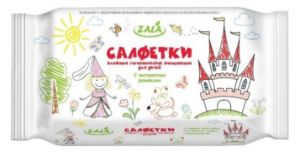 3307900008Cалфетки влажные гигиенические очищающие для детей с экстрактом ромашки –  Обеспечивают мягкое очищение кожи Вашего младенца, поддерживая естественный уровень pH, который способствует предотвращению покраснений и раздражений на коже Вашего младенца. Данные салфетки созданы специально для чувствительной кожи ребенка, потому как они содержат только натуральные компоненты, обладающие успокаивающим действием..Упак.60 шт , 42 упак./ Транспортировочны1 короб0,45 доллара скидка возможна от объемаНа Сербию   толькоОт 33 паллета+5 до +25 0СПрямые продажиСалфетки влажные гигиенические очищающие для детей с экстрактом ромашки "ZALA", 72 шт., (арт. ZL22300)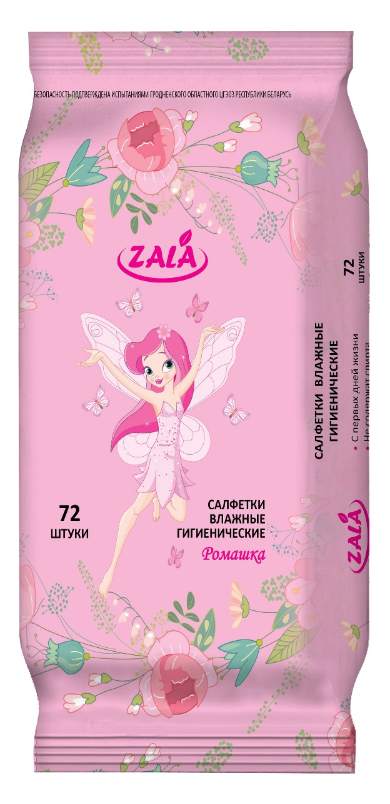 3307900008Cалфетки влажные гигиенические очищающие для детей с экстрактом ромашки –мягкая и приятная для тела ребенка, прекрасно очищающая все загрязнения, поддерживая естественный уровень pH, который способствует предотвращению различных покраснений и раздражений на коже Вашего малыша. В составе салфеток содержатся только натуральные компоненты, которые успокаивают кожу ребенка. С данными салфетками Вы будете всегда уверены, что кожа Вашего ребенка будет не только чистой, но и увлажненной и мягкой.Упак.72 шт , 27 упак./ Транспортировочны короб0,49 доллара скидка возможна от объемаНа Сербию  толькоОт 33 паллета+5 до +25 0СПрямые продажиСалфетки влажные гигиенические очищающие для детей с экстрактом ромашки ZALA, 72 шт., (арт. ZL23400)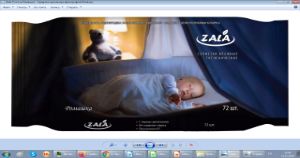 3307900008Cалфетки влажные с экстрактом Алоэ и зеленый чай – – незаменимый помощник для быстрого устранения загрязнений, придает коже мягкость и увлажненность, а экстракт Алоэ и зеленого чая мягко дезинфицирует протираемый участок кожи. Изготовлены из мягкого, прочного материала, который дарит чистоту, не оставляя разводов, уничтожая бактерии и микробы. Прекрасно подходит для использования дома, в дороге, в путешествии.Упак.72 шт , 27 упак./ Транспортировочны1 короб0,49 доллара скидка возможна от объеманетОт 33 паллета+5 до +25 0СПрямые продажиСалфетки влажные гигиенические очищающие для детей с экстрактом ромашки ZALA,120 шт., (арт. ZL23500)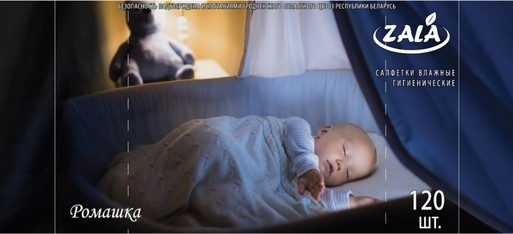 3307900008Cалфетки влажные гигиенические очищающие детские Ромашка – созданы специально для нежной кожи Вашего малыша. Бережно очищают, увлажняют и защищают чувствительную кожу ребенка. Пропитаны лосьоном, содержащим в своем составе экстракт Ромашки, известный своим противовоспалительным, антисептическим и противомикробным свойством. Не вызывают аллергии. Незаменимы на улице, дома, в гостях и в путешествии.Упак.120 шт , 20 упак./ Транспортировочны1 короб0,89 доллара скидка возможна от объемаНетОт 33 паллета+5 до +25 0СПрямые продажиСалфетки влажные гигиенические очищающие для детей с экстрактом ромашки"ZALA", 72 шт., (арт. ZL24100 Лондон)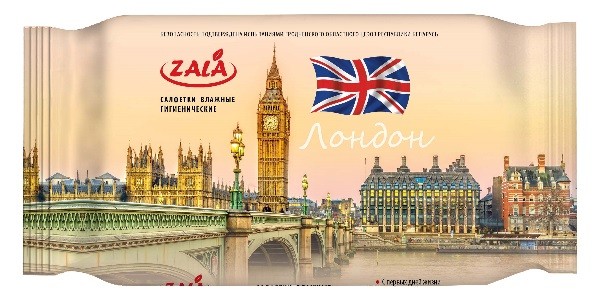 3307900008Cалфетки влажные Лондон – нежно обволакивают кожу, увлажняя и смягчая ее, привнося в образ утонченный и истинный характер Лондона с его хмурым небом, непрекращающимися дождями и строгий Тауэрский мост. Изготовлены эти салфетки из прочного нетканого безворсового материала.  Они удобны в применении дома, в дороге и на отдыхе.Упак. 72 шт , 27 упак/транспортировочный короб0,49 доллараскидка возможна от объемаНетОт 33 паллета+5 до +25 0СПрямые продажиСалфетки влажные гигиенические антибактериальные "ZALA"  72 шт., (арт. ZL25200)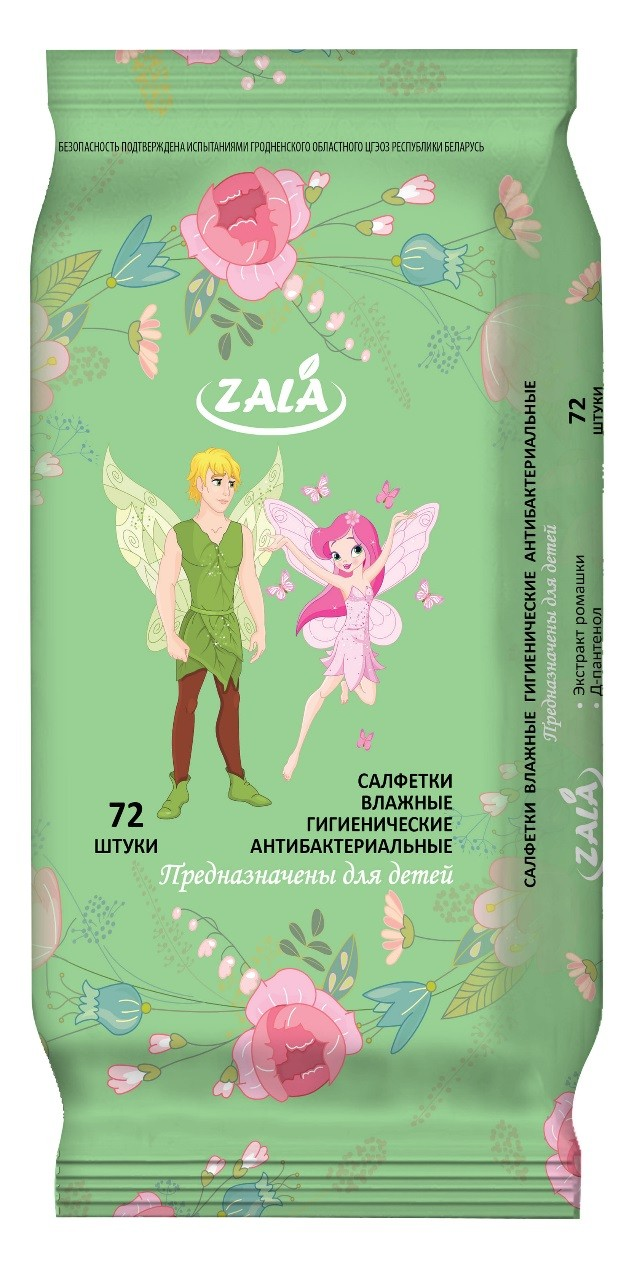 3307900008Cалфетки влажные гигиенические для детей антибактериальные  – салфетки для детей с антибактериальным эффектом, изготовленные из прочного нетканого материала, предназначены для ежедневного ухода за кожей лица, рук и тела. Подходят для нежного и бережного очищения  чувствительной кожи, уничтожает бактерии, вирусы и микробы, которые так любят детскую кожу. При длительном  использовании данных салфеток на коже детей не бывает покраснений , раздражений и покраснений.  Они удобны в применении дома, в дороге и на отдыхе.Упак. 72 шт , 27 упак/транспортировочный короб0,52 доллара скидка возможна от объемаНа Сербию  толькоОт 33 паллета+5 до +25 0СПрямые продажиЛосьон антибактериальный ZALA, 100 мл, (арт.ZL94100)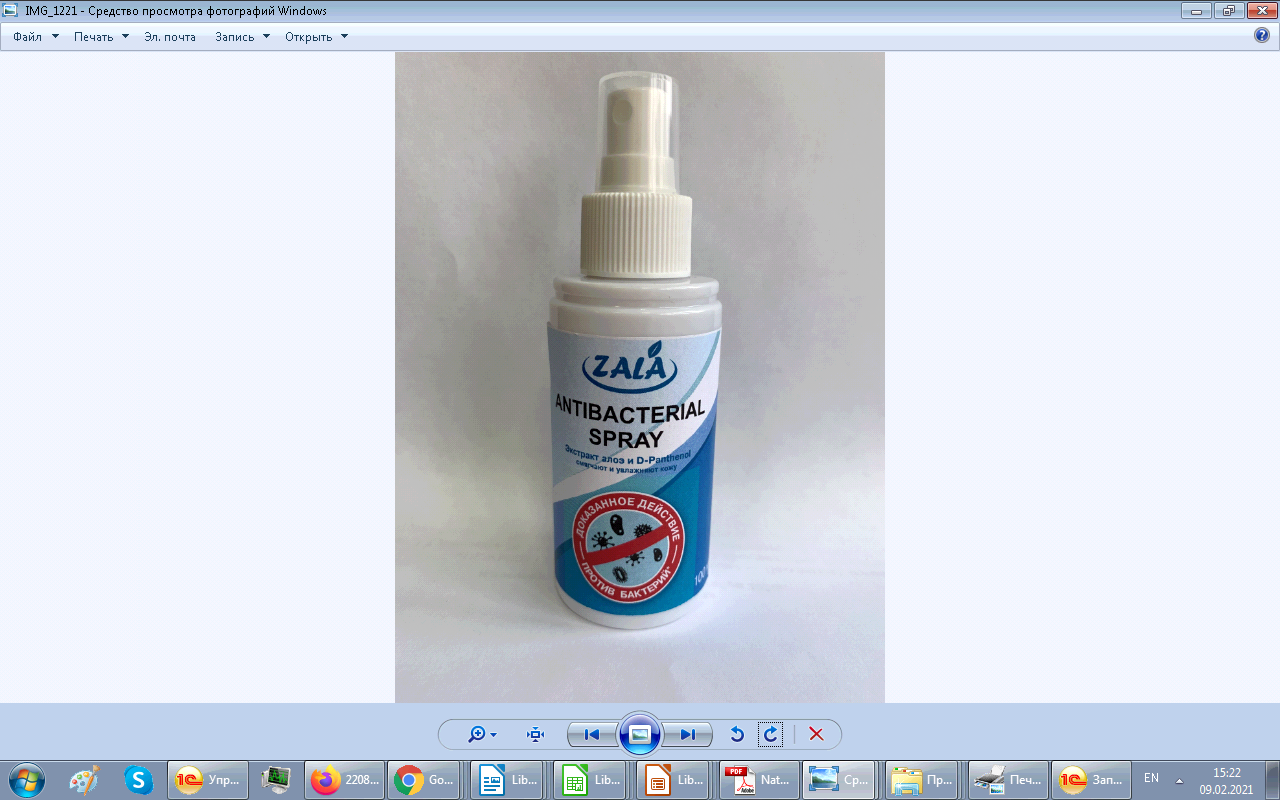 3304990000С экстрактом алоэС Д-пантенолом99% защиты от бактерийБез спиртаБез воды и без салфеток, спрей эффективно удаляет загрязнения и уничтожает бактерии. Действующее вещество: Polyhexamethylenguanidines Hydrochloride. Антибактериальное действие подтверждено испытаниями ГУ «Республиканский центр гигиены, эпидемиологии и общественного здоровья» Республики Беларусь.Экстракт Алоэ и Д-пантенол смягчают и бережно ухаживают за кожей.Антибактериальный спрей 100 мл удобно использовать в офисе, в машине и дома.100 мл , флакон , 56 флаконов /транспортировочный   короб0,99 доллара скидка возможна от объемаНа Сербию  толькоОт 33 паллета+5 до +25 0СПрямые продажиСалфетки влажные гигиенические антибактериальные "ZALA"  72 шт., (арт. ZL25500)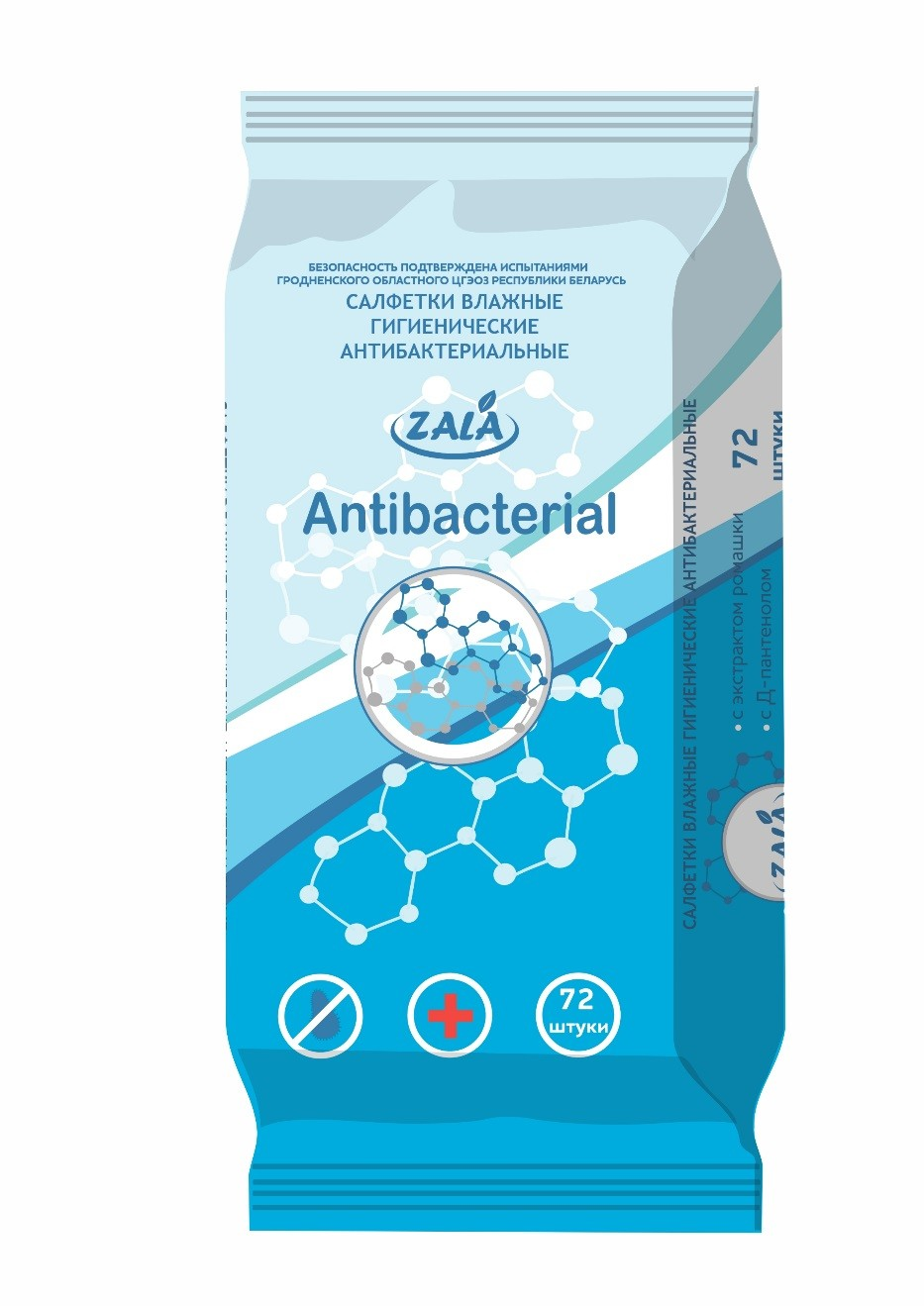 3307900008Cалфетки влажные гигиенические антибактериальные универсальные  – мягкие салфетки, призванные целенаправленно убивать микроорганизмы и подавлять их рост. Имеют безопасный состав пропиток, который подходит для любой кожи. Данные салфетки можно использовать  для гигиенической обработки рук перед приемом пищи с целью профилактики желудочно-кишечных заболеваний, а также для обработки лица и рук в путешествиях, на отдыхе, в поездках на всех видах транспорта, а также для обеззараживания любых поверхностей.Упак. 72 шт , 27 упак/транспортировочный короб0,54 доллара скидка возможна от объемаНа Сербию  толькоОт 33 паллета+5 до +25 0СПрямые продажиСалфетки влажные гигиенические антибактериальные "ZALA"  15 шт., (арт. ZL25515)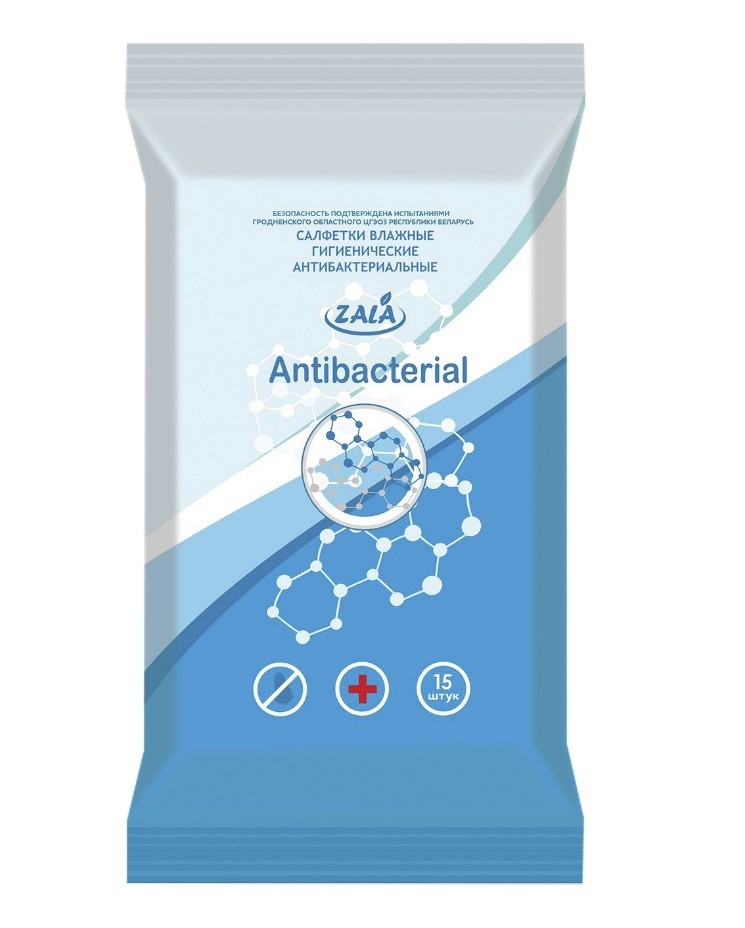 3307900008Cалфетки влажные гигиенические антибактериальные универсальные  – мягкие салфетки, призванные целенаправленно убивать микроорганизмы и подавлять их рост. Имеют безопасный состав пропиток, который подходит для любой кожи. Данные салфетки можно использовать  для гигиенической обработки рук перед приемом пищи с целью профилактики желудочно-кишечных заболеваний, а также для обработки лица и рук в путешествиях, на отдыхе, в поездках на всех видах транспорта, а также для обеззараживания любых поверхностей.Упак. 15 шт , 32 упак/транспортировочный короб0,18 доллара скидка возможна от объемаНа Сербию   толькоОт 33 паллета+5 до +25 0СПрямые продажиСалфетки влажные антибактериальные с экстрактом алоэ "ZALA", 100 шт., (арт. ZL25600)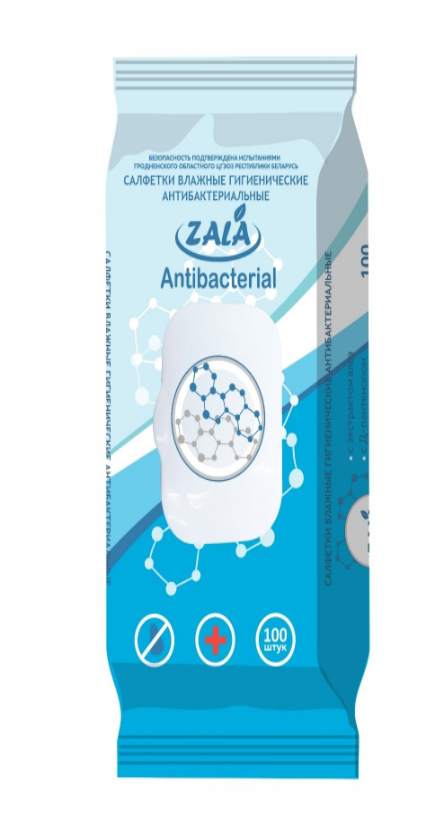 3307900008Cалфетки влажные гигиенические антибактериальные универсальные  – мягкие салфетки, призванные целенаправленно убивать микроорганизмы и подавлять их рост. Имеют безопасный состав пропиток, который подходит для любой кожи. Данные салфетки можно использовать  для гигиенической обработки рук перед приемом пищи с целью профилактики желудочно-кишечных заболеваний, а также для обработки лица и рук в путешествиях, на отдыхе, в поездках на всех видах транспорта, а также для обеззараживания любых поверхностей.Упак. 100 шт , 15 упак/транспортировочный короб0,81 доллара скидка возможна от объемаНа Сербию   толькоОт 33 паллета+5 до +25 0СПрямые продажиСалфетки влажные универсальные освежающие  "ZALA", 15 шт., (арт. ZL26415)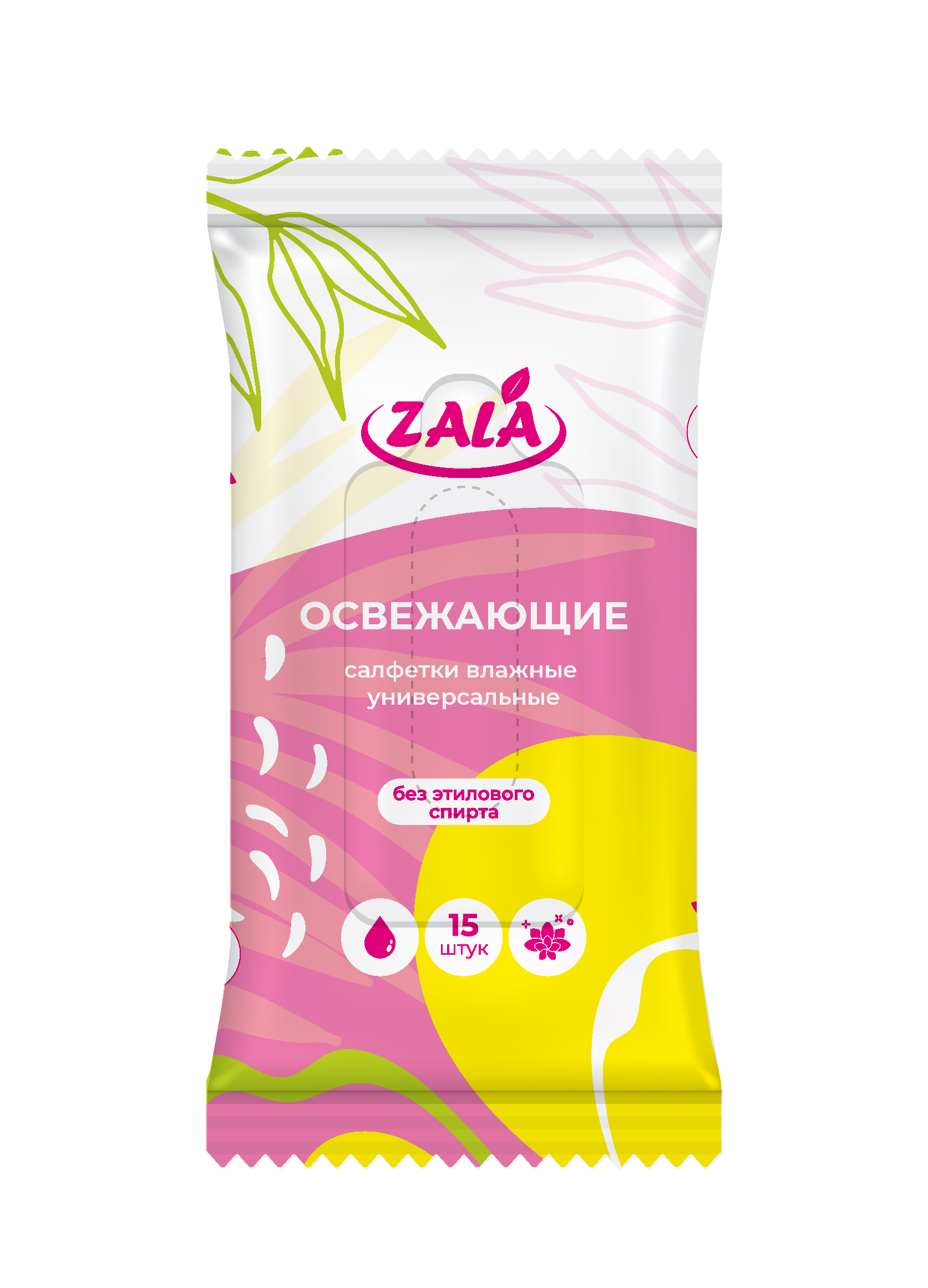 3307900008Универсальны в применении, незаменимы дома, в дороге и на отдыхеПровитамин В5 — увлажняет и смягчает сухую кожу, обладает заживляющим действиемПридают приятный ароматНе содержат этилового спиртаСалфетки изготовлены из мягкого нетканого материала и предназначены для ухода за кожей лица и тела. Салфетки имеют удобный для мужской и женской руки размер, плотную и гладкую текстуру спанлейса, нежный цветочный аромат.ТУ BY 590831259.002-2012Система менеджмента качества изготовителя сертифицирована на соответствие требованиям ГОСТ Р ИСО 9001-2015.Упак. 10 шт , 60 упак/ транспортировочный короб0,18  доллара скидка возможна от объемаНа Сербию   толькоОт 33 паллета+5 до +25 0СПрямые продажиСалфетки влажные гигиенические  ZALA "FRESH" освежающие с ароматом Алоэ и зеленый чай, 10 шт., (арт. ZL11110)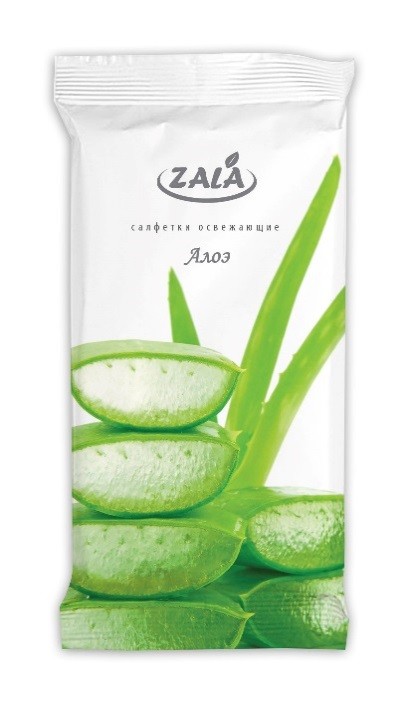 3307900008Алоэ и зеленый чай – очищают и увлажняют чувствительную кожу, препятствует образованию опрелостей, благодаря очищающим компонентам и экстракту алоэ вера. Легкий и в тоже время свежий и живой, едва уловимый аромат алоэ и зеленого чая поможет Вам продлить чувство свежести на весь день. Этот аромат понравится любителям зеленого, свежего, слегка вяжущего, немного древесного аромата. Салфетки удобны в применении, незаменимы дома и на отдыхе.Упак. 10 шт , 60 упак/ транспортировочный короб0,11 доллара скидка возможна от объемаНа Сербию   толькоОт 33 паллета+5 до +25 0СПрямые продажиСалфетки влажные гигиенические ZALA "FRESH" освежающие с ароматом Лотос и имбирь, 10 шт., (арт. ZL11210)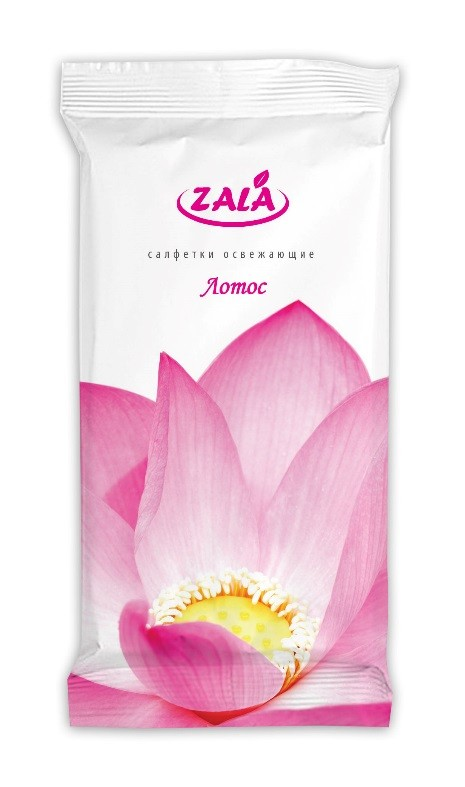 3307900008Лотос и имбирь – отлично подходит для очищения и увлажнения чувствительной кожи, придавая едва уловимый аромат, с ноткой волнующей пикантности. Имбирный запах в сочетании с базовыми нотами лотоса раскрывается совсем по-новому и этот аромат в свою очередь будет интересен для людей, которые любят придавать своей персоне излишнюю загадочность и привлекательность для противоположного пола.Упак. 10 шт , 60 упак/ транспортировочный короб0,11 доллара скидка возможна от объеманетОт 33 паллета+5 до +25 0СПрямые продажиСалфетки влажные гигиенические ZALA "FRESH" освежающие с ароматом Океаническая свежесть, 10 шт., (арт. ZL11310)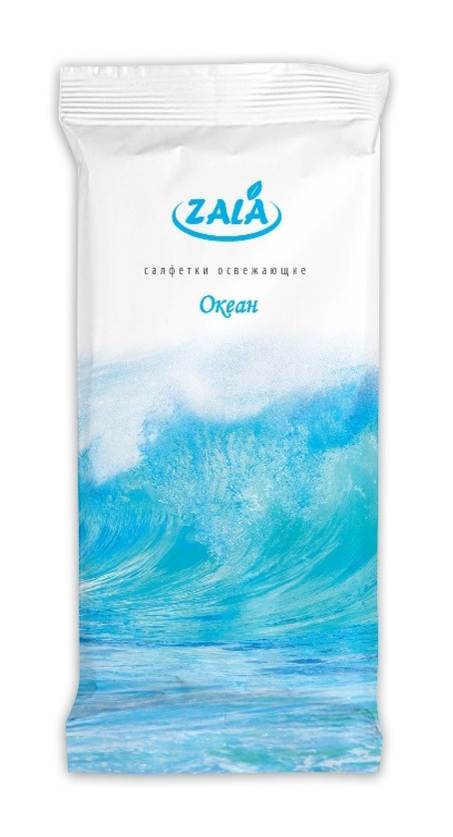 3307900008Океаническая свежесть – освежают и смягчают чувствительную кожу, придают слегка уловимое звучание нот свежего ветра, морского бриза, чистого озона после летней грозы. Данные парфюмированные салфетки понравятся утонченным натурам, которым нравится запахи водных цветов – лилий и кувшинок. Удобны в применении, незаменимы дома, в дороге и на отдыхе. Предназначены для быстрого и эффективного очищения кожи рук и тела.Упак. 10 шт , 60 упак/ транспортировочный короб0,11 доллара скидка возможна от объемаНа Сербию   толькоОт 33 паллета+5 до +25 0СПрямые продажиСалфетки влажные гигиенические ZALA "FRESH" освежающие с ароматом Грейпфрут, 10 шт., (арт. ZL11510)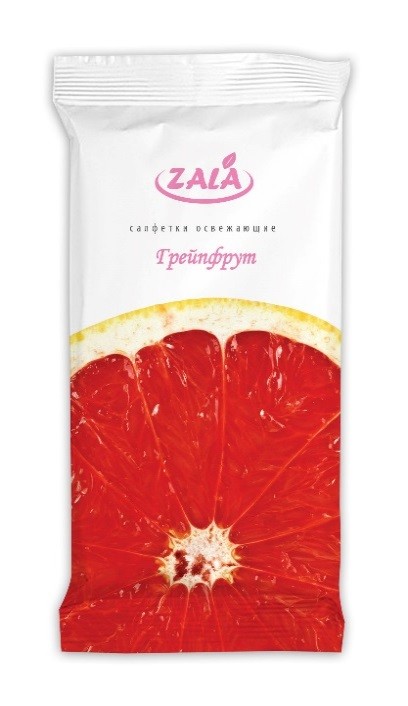 3307900008Грейпфрут – смягчают и увлажняют чувствительную кожу, придавая ей горьковатый свежий запах с цитрусовым  характером. Аромат грейпфрукта  хорош перед различными деловыми и романтическими встречами: он придает человеку чувство уверенности, помогает справиться с депрессией и подавленным настроением. Кроме этого горьковато-прохладный аромат обладает дезинфицирующими свойствами и способностью  оздоравливать воздух в помещении. Женщины, которые используют данный аромат, в глазах мужчины предстают моложе на 5-6 лет. Салфетки с данным ароматом хороши в антибактериальных целях, а также для привлечения мужского пола. Незаменимы зимой в условиях острых вирусных заболеваний.Упак. 10 шт , 60 упак/ транспортировочный короб0,11 доллара скидка возможна от объеманетОт 33 паллета+5 до +25 0СПрямые продажиСалфетки влажные гигиенические ZALA "FRESH" освежающие с ароматом  Клубника, 10 шт., (арт. ZL11610)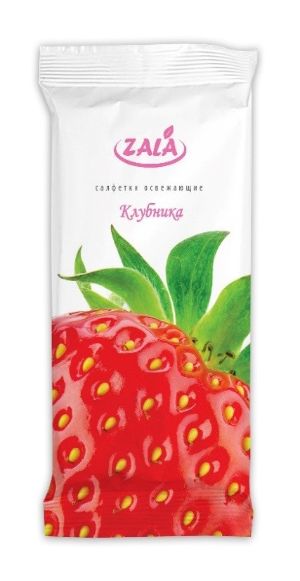 3307900008Клубника – освежают и увлажняют кожу, придавая ей аромат сладкой летней ягоды, тем самым подчеркивая в Вашем образе кокетливость и детскую непосредственность. Прекрасно подходит для людей, которые хотят хоть на мгновение почувствовать себя маленькими, окунуться в мир детства. Эти салфетки будут незаменимы дома и на работе, в дороге и на отдыхе, где появляется потребность в том, чтобы освежить руки и тело.Упак. 10 шт , 60 упак/ транспортировочный короб0,11 доллара скидка возможна от объемаНетОт 33 паллета+5 до +25 0СПрямые продажи